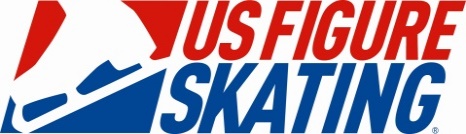 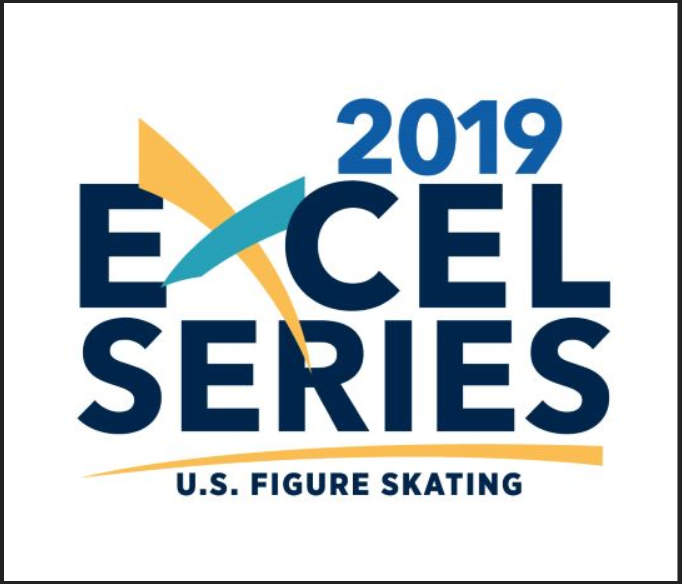 Sanctioned by US Figure SkatingFORT COLLINS CLASSIC 2019April 4-7, 2019FORT COLLINS FIGURE SKATING CLUBEDORA POOL AND ICE CENTER1801 RIVERSIDE DRIVE		FORT COLLINS, CO 80525 Chief Referee:  Hannah KatzChief Accountant:  Sheldrin ZhuAttended by ISU, International, National, and Competition-Level USFSA officials.Hosted Events:  Compete USA Solo Free Skate, Pairs, Compulsory, Showcase Solo and Duet Events.Pre-Preliminary-Senior Well-Balanced, Excel, Excel Plus, Adult, and Compete USA Solo Free skate events.  Pairs Compete USA through Senior levels.  Spins Compete USA through Senior Level.  Jumps Compete USA through Senior level.  Compulsory Compete USA through Senior level.  Showcase Solo and Duet events Compete USA, Adult, and Pre-Preliminary to Senior Level.  Mini Ensembles, Ensembles, and Synchronized Exhibitions.IJS Mini System will be used for Preliminary through Senior Level Well Balanced Free Skates. All Excel Plus Levels and Intermediate through Senior Excel Levels.  Preliminary to Senior Well Balanced Spins and Jumps.  Entries due March 4th, 2019-Online registration only!($10 early bird discount if you register by 11:59 pm MST Feb 10, 2019)For further information please contact the competition chair Kelly Cann:  kelly.cann79@gmail.comFort Collins Classic will be conducted in accordance with the rules and regulations of U.S. Figure Skating, as set forth in the current rulebook, as well as any pertinent updates which have been posted on the U.S. Figure Skating website.This competition is open to all eligible, restricted, reinstated or readmitted persons as defined by the Eligibility Rules, and is a currently registered member of a U.S. Figure Skating member club, a collegiate club or an individual member in accordance with the current rulebook. Please refer to the current rulebook for non-U.S. Citizens.SERIES INFORMATION:  The 2019 Fort Collins Classic has been approved by U.S. Figure Skating as part of the 2019 Excel Series as well as the 2019 Skate Colorado Compete USA Series. Excel Series       The Fort Collins Classic competition is a designated Excel Series competition for the 2019 Excel Series. As an Excel Series event, skaters entered in the Series at eligible levels will earn points for their placement here in order to qualify for the National Festival to be held in Coral Springs, Florida, June 7 – 9, 2019. Skaters must registered for the Excel Series prior to competing at designated competition or by March 1; registration is available by clicking here and additional information is available on U.S. Figure Skating’s Excel webpage. For any questions related to the Excel Series, please contactExcelSeries@usfigureskating.org .ELIGIBILITY /TEST LEVEL:Test Level: Competition level is the highest test passed as of the entry deadline in the discipline the skater is entering. Entrants may skate one level above that for which they qualify, but they may not skate down in any event. Age restrictions/requirements: Singles free skate events (Well Balanced Program) have the following requirements.Juvenile: Girls – 12 years of age or younger; Boys – 13 years of age or youngerOpen Juvenile: Girls – 13 years of age or older; Boys – 14 years of age or olderIntermediate must be under the age of 18Adults must be 21 years of age or older.ENTRIES:Entries must be entered online by 11:59 pm MST on March 4, 2019.  Online registration with secure credit card payment at  www.fortcollinsfsc.org.  Late entries or changes to your entry after entry deadline will be accepted only at the discretion of the Chief Referee and there will be an assessed $25.00 fee.EARLY BIRD DISCOUNT:  Entries registered by 11:59 pm MST February 10, 2019 will receive a $10 early bird discount.	ENTRY FEES:*Please note that pairs may not be taken as your first event unless it is the only event you are entering.  Short and long programs for single and pairs are being offered as separate events.Notification of competition and practice ice times, schedules and announcements will be sent to your email through EntryEeze.  Listing a valid email address when you register online is required.  Competition information and updates can be found at www.fortcollinsfsc.org.TENATIVE SCHEDULE:  The event schedule will be set by the Chief Referee in cooperation with the LOC after the close of entries and is subject to change. A tentative schedule will be listed on our website after the beginning of the year.  This schedule is provided for planning purposes only and should not be considered final. The final schedule will be published approximately two weeks before competition on Entryeeze.REFUND POLICY: Entry fees will not be refunded after March 4, 2019 unless no competition exists or the event is canceled. There will be no refunds for medical withdrawals. The online processing fees are not refundable. Checks returned for non-sufficient funds and contested credit card charges will be issued a $25.00 fee. Payment of the fee will be required before the skater is allowed to participate in practice ice or events. FACILITIES: The competition will be held at Edora Pool and Ice Center (EPIC), 1801 Riverside Ave. Fort Collins, CO  80525.  (970) 221-6683. https://www.fcgov.com/recreation/epic.php1The facility has two NHL size ice surfaces measuring 85’ by 200’ which consist of the Blue rink and the Green rink.  There is spectator seating on both rinks. The Green rink can be cold so remember to dress warm.  There are vending machines on site and there will be locker rooms and warm up areas available for all competitors. MUSIC: Music must be submitted electronically via the online registration system by the music deadline of March 25, 2019.  A back up CD should be readily available at the competition in case something happens to your music rink side.  CD’s will only be accepted at registration if the electronic file could not be downloaded by the music staff. You will be prompted to provide a cd at registration if this is the case.  The LOC will accept no responsibility for damage or loss.LIABILITY: U.S. Figure Skating, Fort Collins Figure Skating Club and Edora Pool and Ice Center (EPIC) accept no responsibility for injury or damage sustained by any participant in this competition. This is in accordance with Rule 1600 of the official U.S. Figure Skating Rulebook.JUDGING SYSTEM:  ****2019-2020 RULES WILL BE USEDThe International Judging System (IJS) will be used for the following events: Well Balanced Program Free Skate events- Preliminary – SeniorExcel Free Skate Events: Preliminary Plus, Pre-Juvenile Plus, Juvenile Plus, Intermediate, Novice, Junior, SeniorShort Program Events, Open Juv, Juvenile – SeniorPairs Free Skate events, Juvenile – SeniorPairs Short Program events, Intermediate – SeniorAdult Gold/Championship Gold, Masters Intermediate – SeniorSpins –Preliminary – SeniorJumps—Preliminary-Senior IJS Ltd Preliminary through Pre-Juvenile events will be called according to the standard rules of IJS (see TN 201) Spins will be limited to a maximum of level 1 in BOTH Freeskate and in Spins eventsIJS Preliminary through Pre-Juvenile events will be called according to the standard rules of IJS.-Step sequences will be called as ChSt.-Spins will be limited to a maximum of level 2.-The ½ loop jump is a listed jump per USFSA Rulebook and Technical notification 167-Free skate events have 3 components: Skating skills and transitions, performance and execution and choreography and interpretation.All competitors skating in these events need to submit the Planned Program Content (PPC)online through EntryEeze.  The deadline to submit the PPC is March 25, 2019 at 11:59 pm.  There will be a $15 late fee PRIOR TO SKATING for skaters who do not turn in their PPC. The 6.0 Majority Judging System will be used for: Well Balanced Program Free Skate events, No Test, Pre-Preliminary & Ltd Pre-PreliminaryExcel Beginner, High Beginner, Pre-Preliminary, Preliminary, Pre-Juvenile, and JuvenileCompete USA – Snowplow Sam through Basic 8 and Pre-Free Skate through Free Skate 6.Specialty Singles Events (Spins Beginner – Pre-Preliminary, Jumps Beginner-Pre Preliminary, Compulsory Moves,Showcase solos, duets, and ensemblesAdult Pre-Bronze – SilverREGISTRATION: Registration will begin 1 hour before the first event and will remain open through the last event. The registration area will be located in the skate rental area on the north side of the EPIC lobby.  Please register promptly upon your arrival to the rink and no later than 1 hour before your first event. LOCKER ROOMS AND CHANGING AREAS: This event will be following the Locker Rooms and Changing Area policy included in the SafeSport Handbook.  There will be a designated locker room for parents with children 11 and under and locker rooms available for other participants.  See registration desk for further info.PRACTICE ICE:  Practice ice will begin on Thursday, April 4, 2019.  Practice ice will be offered for all Free Skate, Short Program, Compulsory, and Artistic Events.  There is a maximum of 2 Practice Ice sessions per skater, per eligible event (Max of 1 per synchronized team).  Practice Ice will be 30 minutes.Compete USA (Basic Skills) Practice Ice is 20 minutes in length.  Eligible events are Free Skate, Compulsory, Pairs, and Artistic Events.  Skater music will not be played.  Compete USA PI will begin on April 6, 2019Pre-Event Warm up is 20 minutes in length and will take place prior to and on the same day as the event being skated. Warm ups will be available for Short Programs and Free Skate (Juv and above).Additional practice ice sales will be sold on-line for $18 per session ($8 basic skills) after the registration deadline. Additional practice ice will be available for purchase during the competition and will cost $20 ($9 basic skills) at the practice ice desk.  Practice ice may or may not take place on the competition ice surface.  There is NO “official practice ice” and NO MUSIC will be played on any practice ice or warm up session.   Assigned practice ice is non-refundable.  If you have questions about practice ice, please contact Kelly Cann- Kelly.cann79@gmail.com  Synchronized skating exclusive practice ice will be in 30 minute increments at $100.00 Props are not allowed on practice ice.We reserve the right to cancel or change any practice ice session. Practice ice will be organized by skater when possible.  Practice ice will be selected by the skater.  After the close of entries, you will receive an email from the LOC through EntryEeze letting you know when practice ice selection is selection is available.  Practice ice is not refundable after the close of entries on March 4, 2019. If you have issues with practice ice the day the competition starts or at the competition, please do not call or email.  Please see the practice ice table.PHOTOGRAPHY/VIDEOGRAPHY: TBDAWARDS: Presentation of awards will immediately follow the posting of results.  Awards will be given to 1-4th place skaters with the exception of Compete USA (Basic Skills) which an award will be given to 1-6th place.  OFFICIAL NOTICES: An official bulletin board will be maintained next to the registration desk. It is the responsibility of each competitor, parent and coach to check the bulletin board frequently for any schedule changes and/or additional information. Skaters are requested to arrive 45 minutes to 1 hour prior to the scheduled time of their event. A tentative schedule of events will be posted prior to the competition. INFORMATION REGARDING COACHES:U.S. Figure Skating Rule MR 5.11 Coach RegistrationIn order to be granted access to work within U.S. Figure Skating sanctioned activities, each coach must complete the following requirements on an annual basis by July 1:A. Must be a current full member of U.S. Figure Skating - either through a member club or as an individual member;B. Must complete the coach registration process through the U.S. Figure Skating Members Only site, submit proper payment for the annual registration fee of $30 and, if 18 years of age or older, successfully pass the background screen.C. Must complete the appropriate CER courses (A, B, C or D) depending on the highest level of students being coached as of July 1. See rule MR 5.12.D. Must submit proof of current general liability insurance with limits of $1 million per occurrence/$5 million aggregate.For Learn to Skate USA ONLY coaches - Any person, 18 and older, instructing a Learn to Skate USA Program must have successfully passed the annual background screen, be registered as a Learn to Skate USA instructor and completed the Learn to Skate USA Instructor Certification or U.S. Figure Skating Coach Compliance. The local organizing committee/club will have a list of compliant coaches who are cleared for a credential at the competition.  Coaches will need to check in at the event registration desk and show a government issued photo I.D. to receive a credential.  If a coach cannot provide a photo I.D. and is not on the list or cannot produce the necessary documents, he or she will not be allowed a credential – no exceptions.  We strongly urge all coaches to have their cards with them.  Non-credentialed coaches will not be permitted in the designated coaching area at rink side during events including practice sessions. Coaching at U.S. Figure Skating events without proper registration is an ethics violation which is reported to U.S. Figure Skating and PSA.For more information regarding Coach Compliance, please refer to:http://usfsa.org/story?id=84159 CONTACT INFO:  Email preferred.  No phone calls past 9 pm MST. ADDITIONAL INFORMATION: ADMISSIONS:  This competition is open to the general public for viewing at no charge.  Please, no flash photography or videotaping.  CRITIQUES: Will be offer for all IJS Short and Free Skate events only.  They will be $10 per critique.  The critiques will be based on officials’ availability.  Please purchase your critique online through EntryEeze.  When purchasing the critique on EntryEeze please specify both the level AND event.     HOTELS:  Please see the FCFSC website for official hotel information.  www.fortcollinsfsc.org. HOSPITALITY: There will be hospitality available for both officials and coaches.  Coaches hospitality will be located in the Pro’s room located in the lobby of the green rink.  ADVERTISING:  If you are interested in placing an ad in the competition program for your skater, your club, your business or your upcoming competition, please see the following page.  Fort Collins ClassicCompetition Program-Advertising FormDEADLINE: March 18, 2019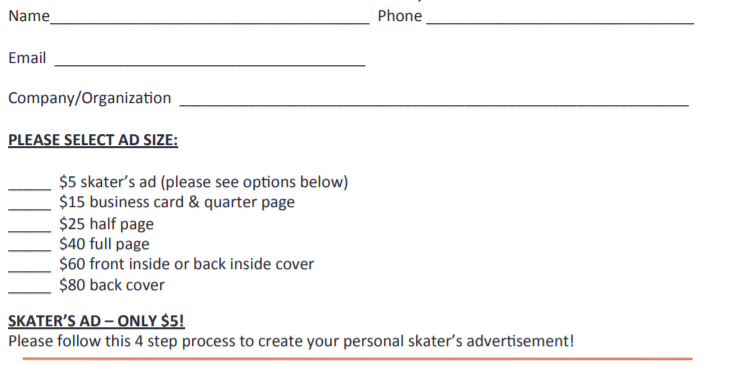 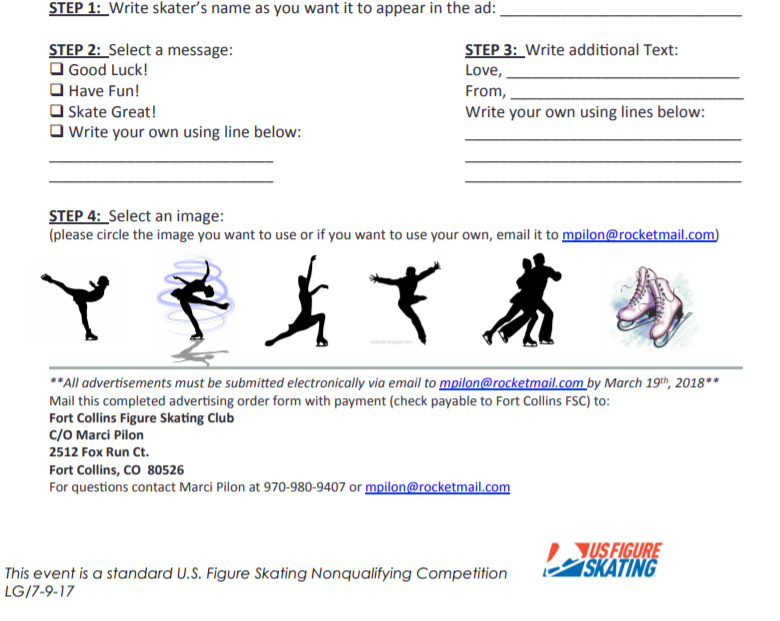 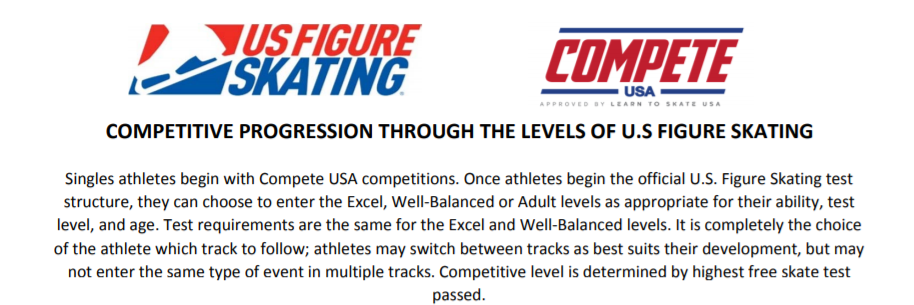 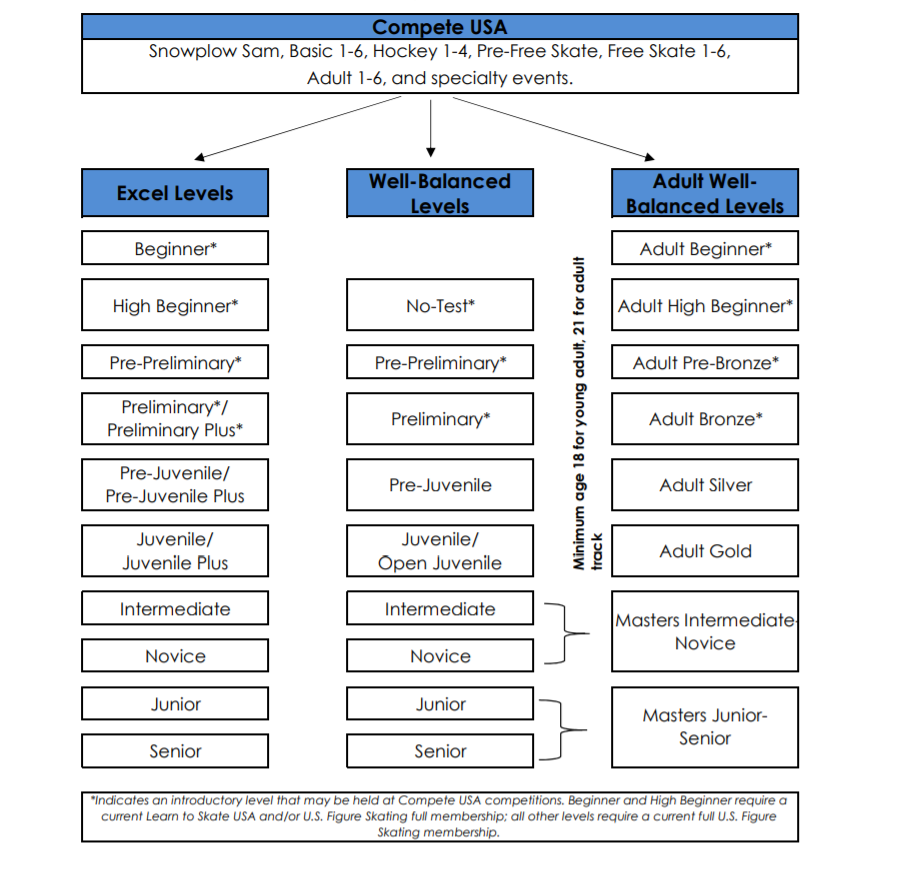  U.S. Figure Skating Nonqualifying Competitions FREESKATE EVENTS: Well-Balanced No Test Through SeniorSkaters may enter EITHER a Well-Balanced Free Skate event or a Test Track Free Skate but NOT both. Skaters will skate to the music of their choice.The following charts highlight the elements in each program. They are not meant to replace the reading of the rules in the current version of the U.S.Figure Skating rulebook. Should these charts disagree with the current U.S. Figure Skating Rulebook in any aspect, the rulebook takes precedence.In 6.0 judged events, the following deductions will be taken: -0.1 from each mark for each technical element included that is not permitted in the event description -0.2 from the technical mark for each extra element included   -0.1 from the technical mark for any spin that is less than the required minimum revolutions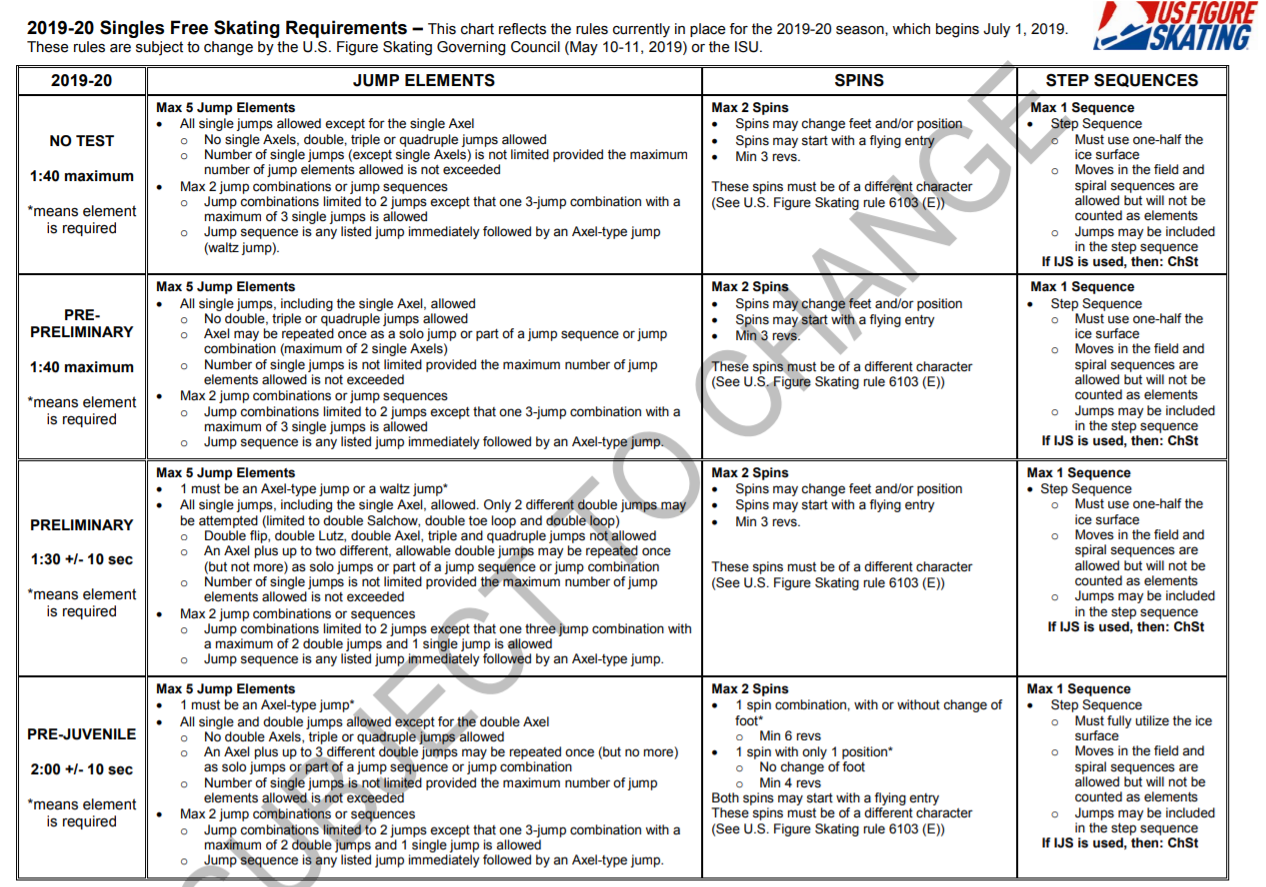 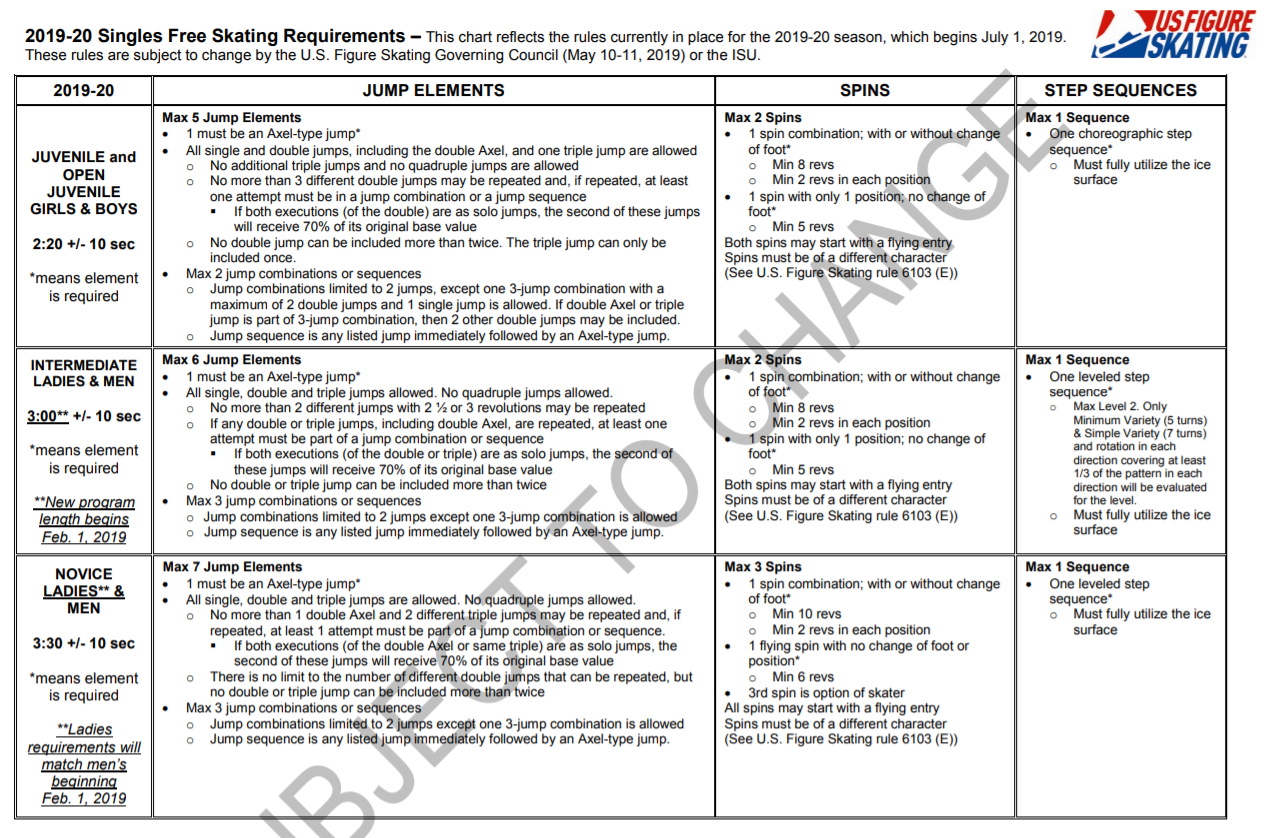 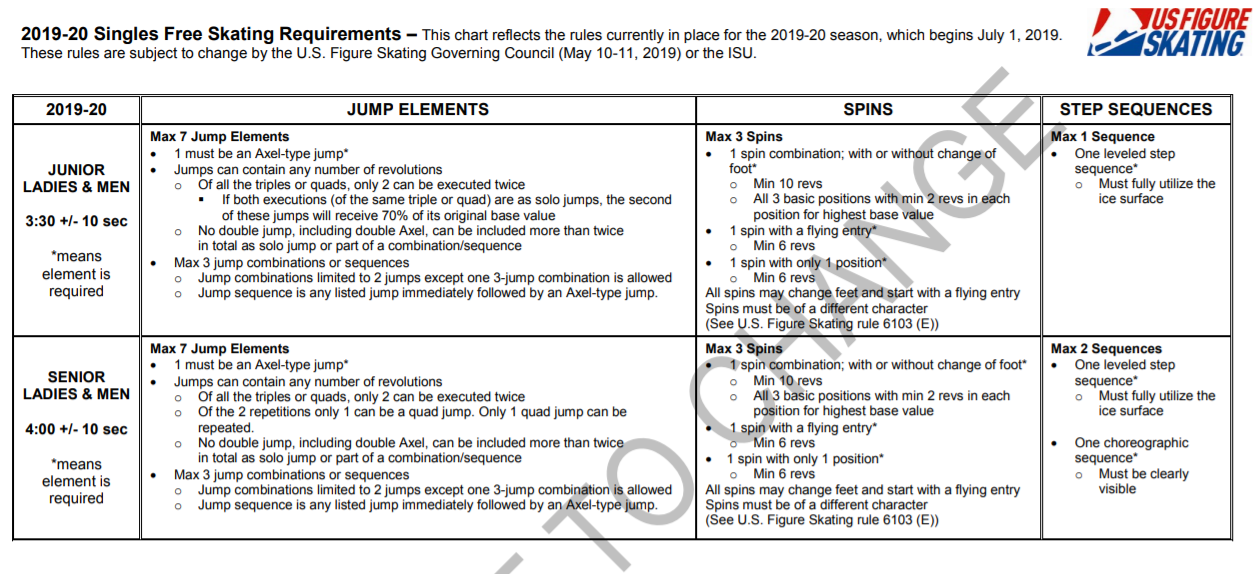 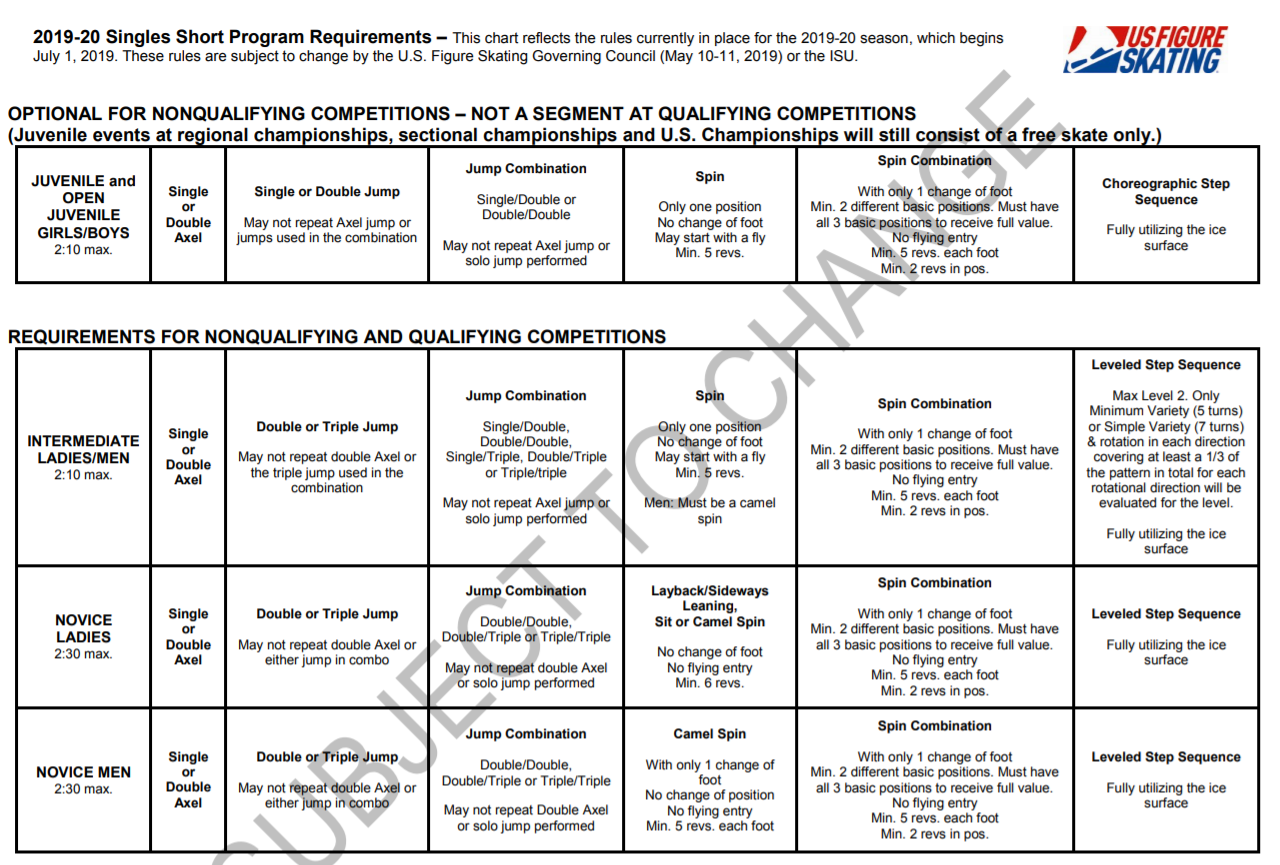 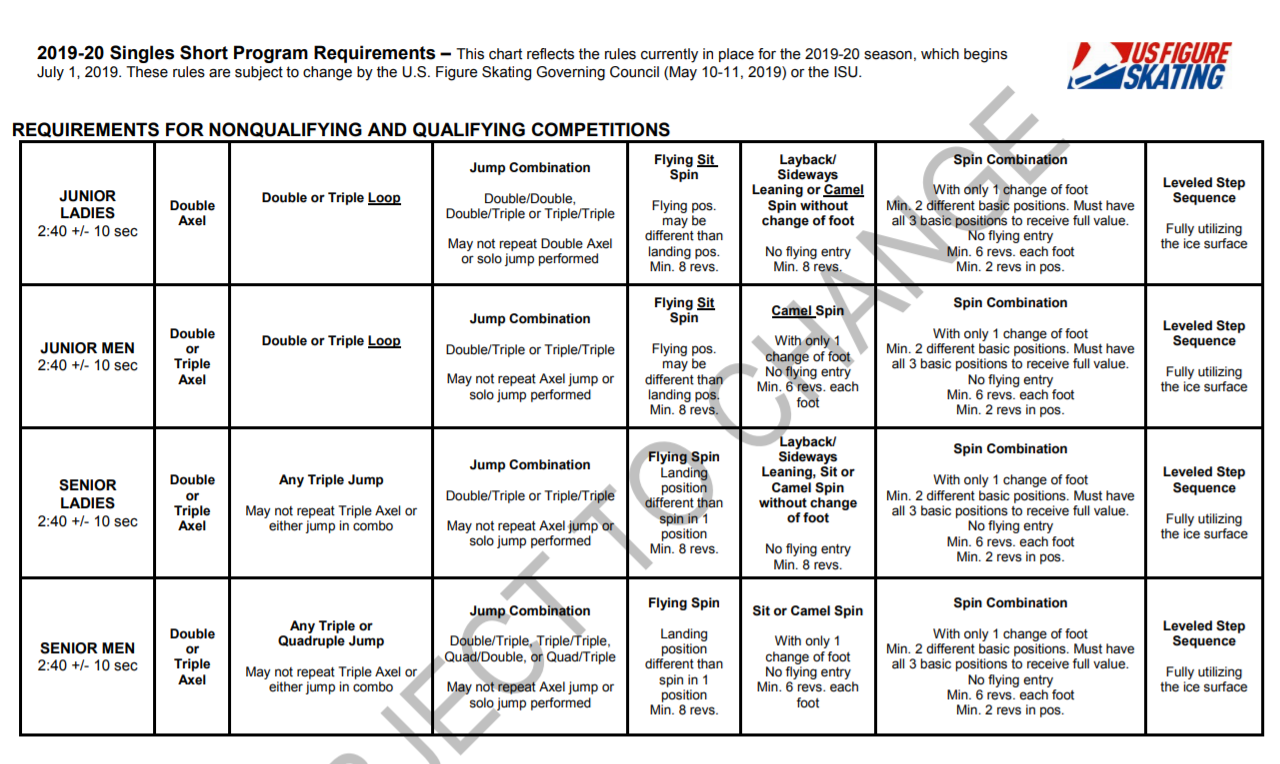 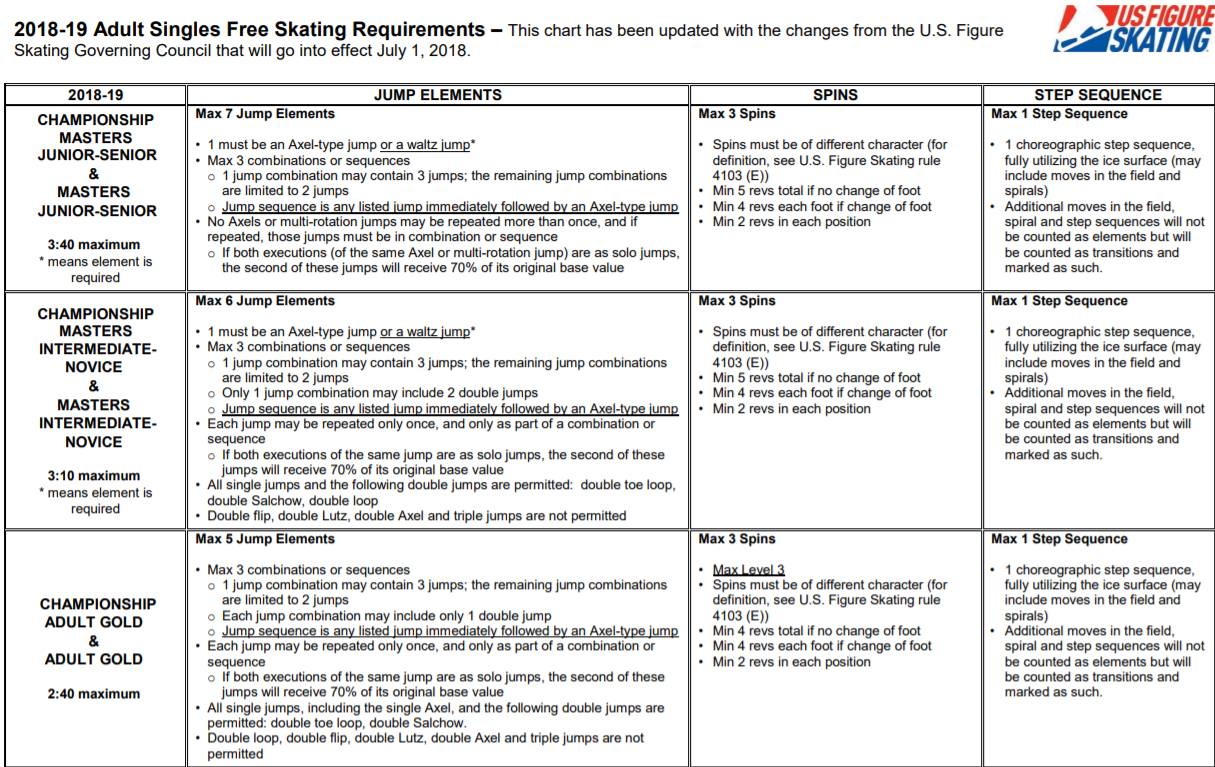 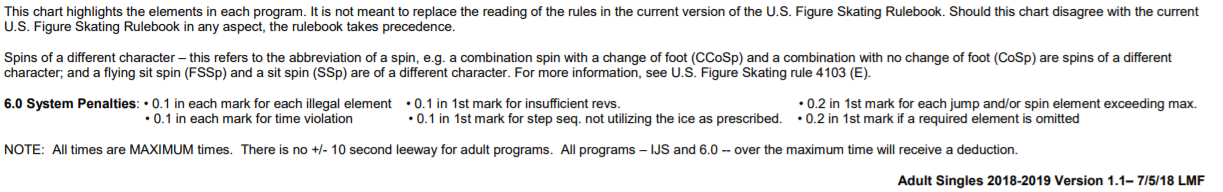 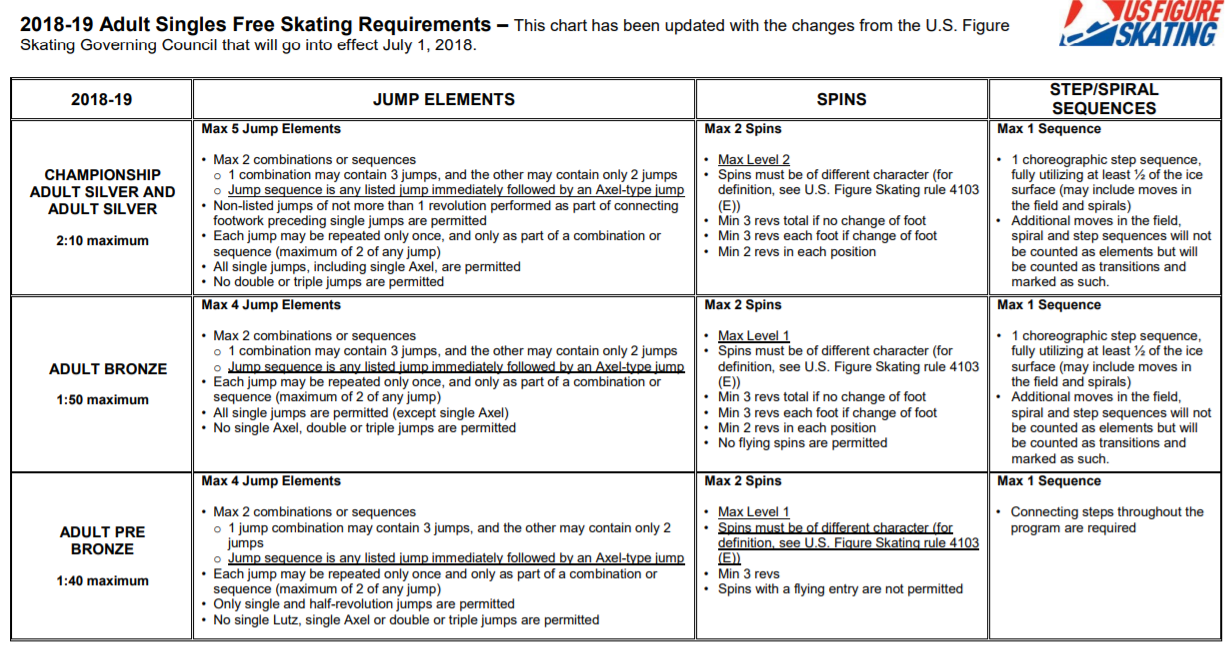 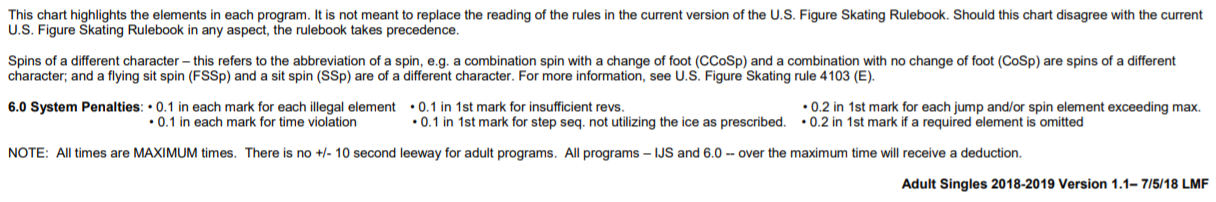 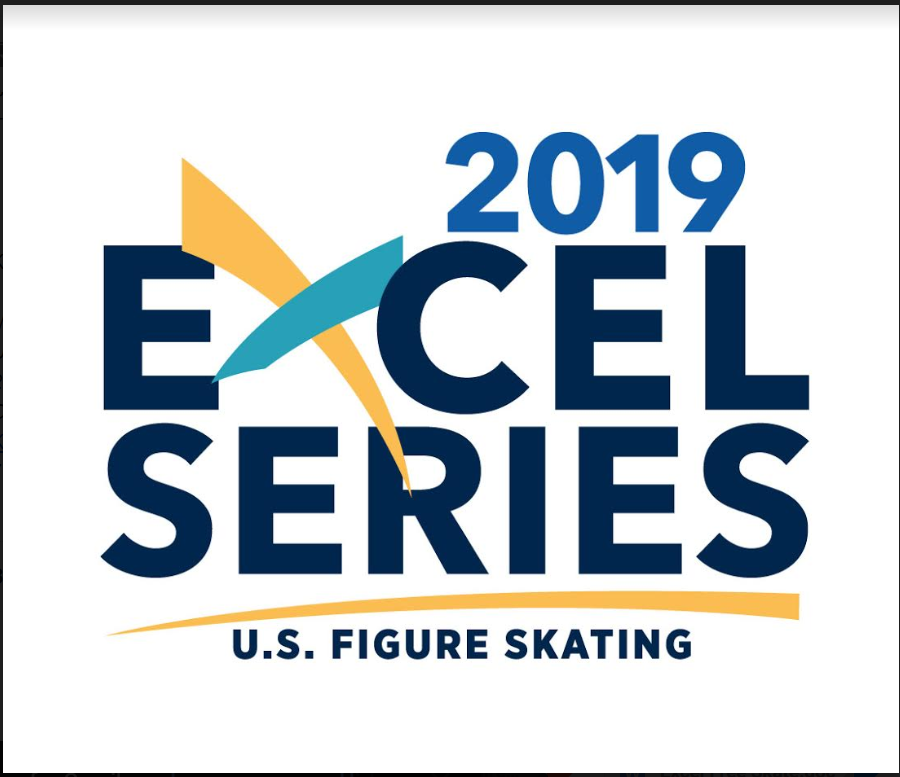 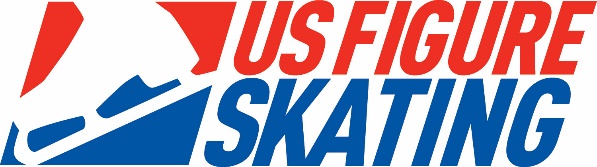 EVENT:  2018-2019 Excel Free SkateGeneral event parameters:Skaters may not enter both a Well-Balanced Free Skate event and an Excel Free Skate event at the same non-qualifying competition.Skaters will skate to the music of their choice. Vocal music is permitted at all levels.Level will be determined by the highest Free Skate test passed. Skaters may compete at the highest level they have passed, or “skate up” to one level higher.https://fs12.formsite.com/USFSAIT/images/2019_Excel_Series_Handbook.pdfhttp://www.usfigureskating.org/content/Excel%20Free%20Skate%20Technical%20Information.pdfExcel events may be run as either 6.0 or IJS subject to the individual competition announcement. Events will be run in accordance with the Excel Technical Handbook on the Excel Program webpage, regardless of which judging system is used.** Intermediate and Novice Program lengths will change February 1, 2019, to align with the Well-Balanced program length changes.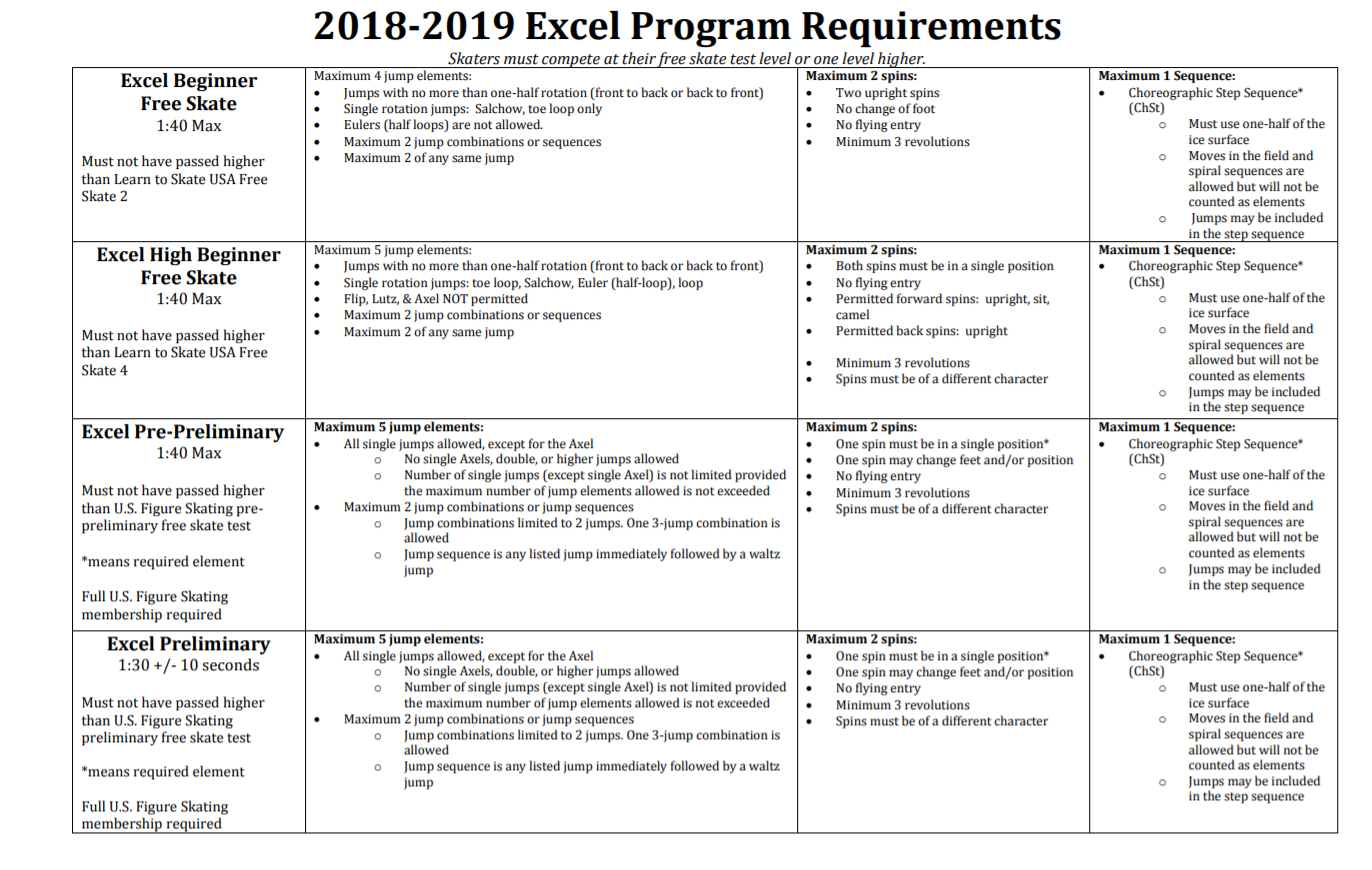 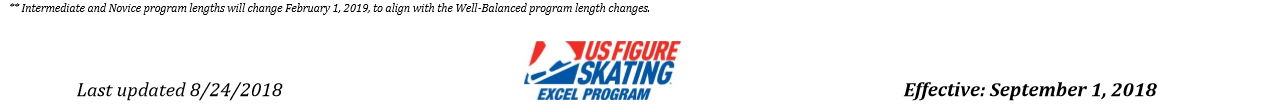 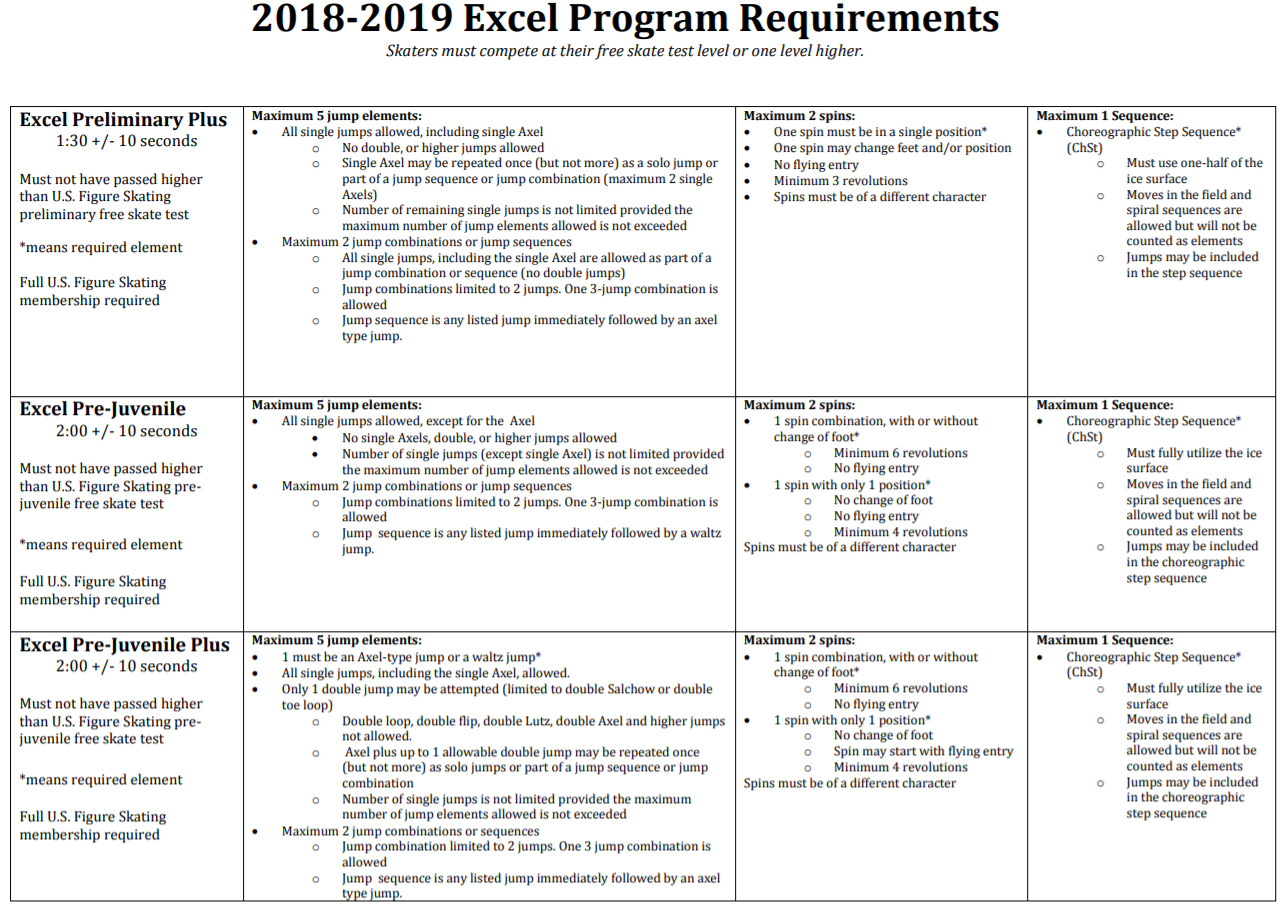 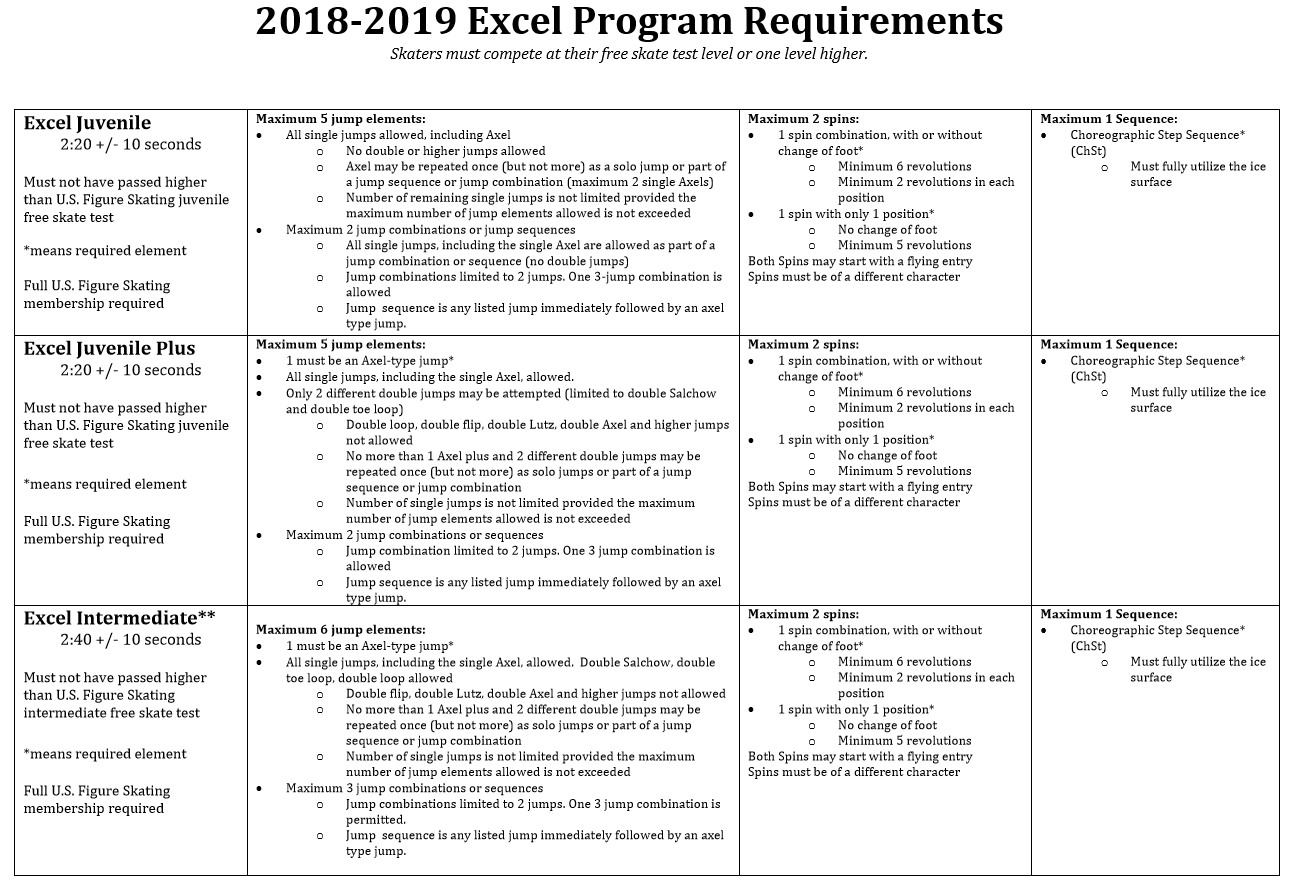 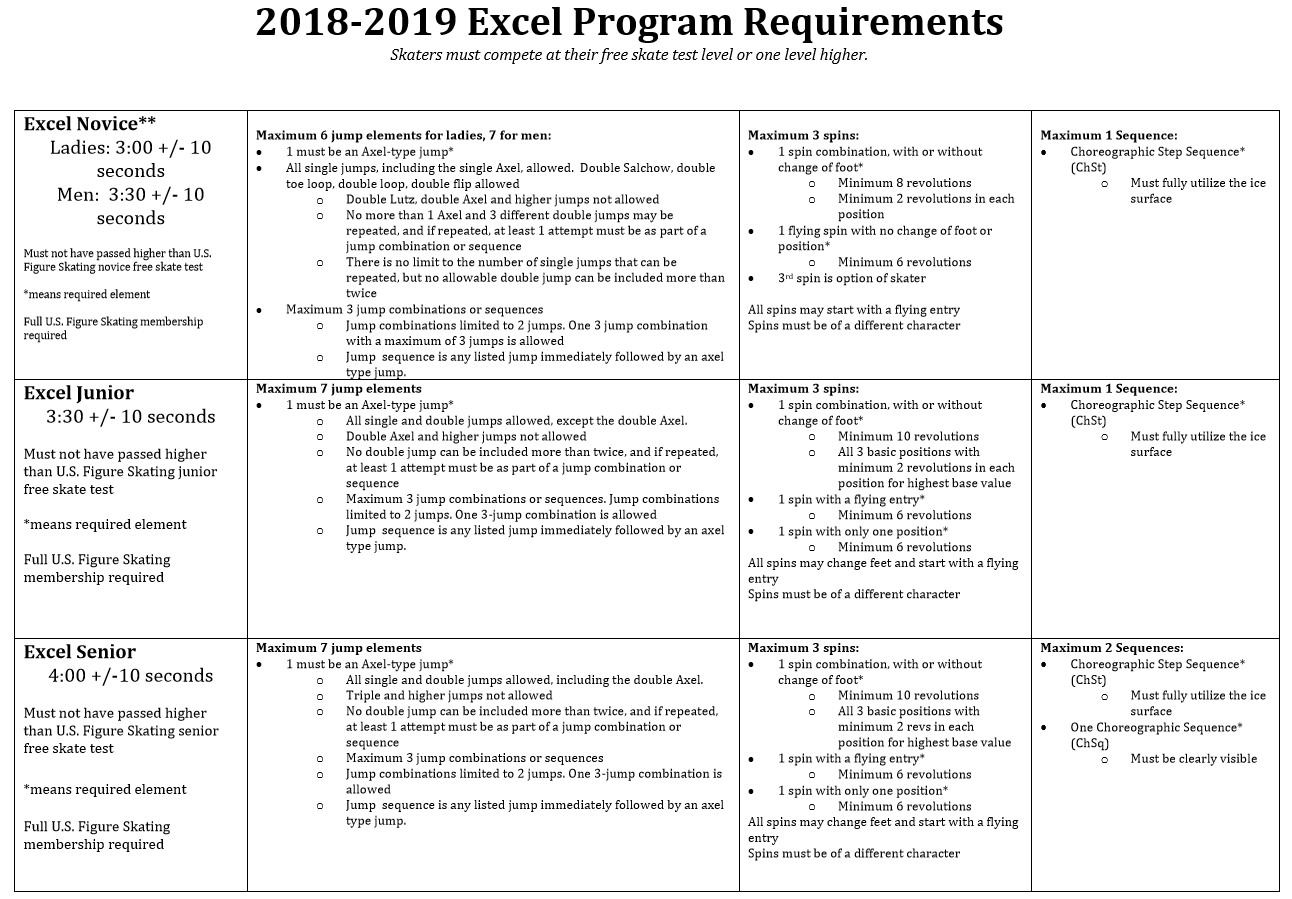 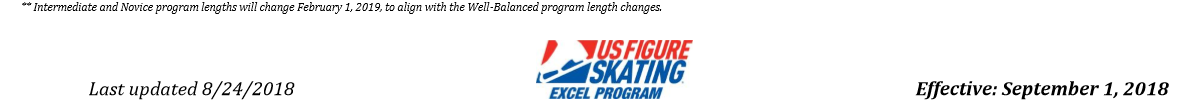 PAIRS FREE SKATING EVENTSPairs events will be conducted in accordance with the U.S. Figure Skating rulebook. Athletes and coaches are responsible for going to the U.S. Figure Skating rulebook for rules, program length, etc.-Pre-juvenile - Senior https://www.usfigureskating.org/content/2019-20%20Pairs%20FS%20Chart.pdfPAIRS SHORT PROGRAM EVENTSPairs events will be conducted in accordance with the U.S. Figure Skating rulebook. Athletes and coaches are responsible for going to the U.S. Figure Skating rulebook for rules, program length, etc.           -Novice through Senior: https://www.usfigureskating.org/content/2019-20%20Pairs%20SP%20Chart.pdf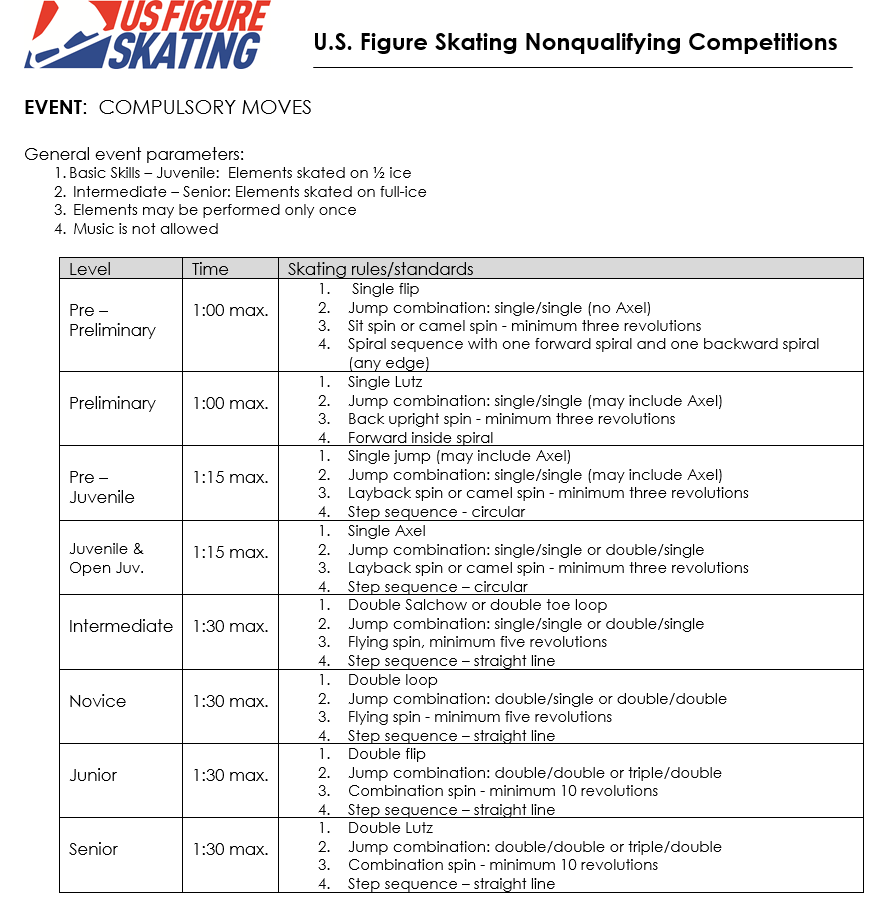 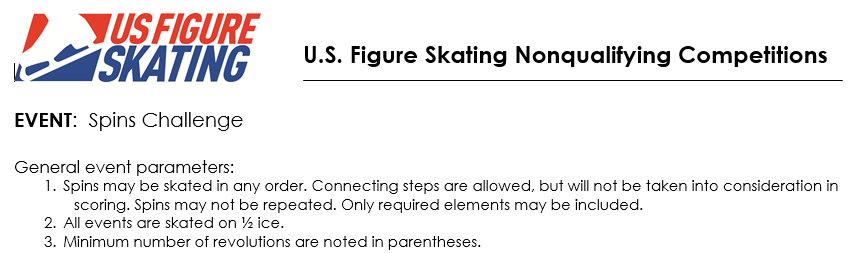 IJS SYSTEM WILL BE USED FOR Preliminary to Senior.  The 6.0 System will be used for Beginner through Pre-Preliminary.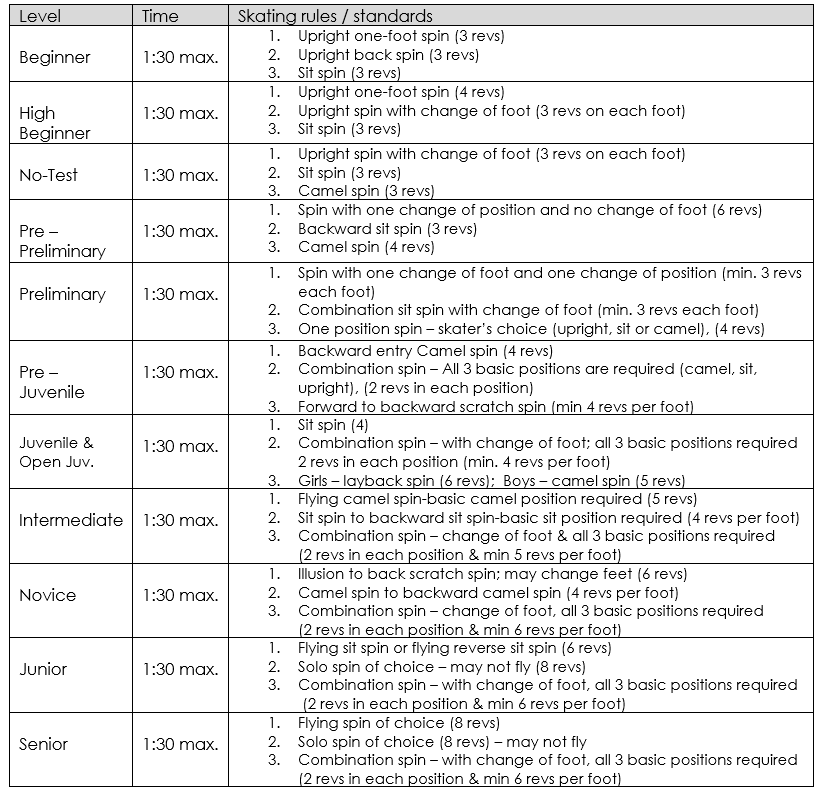 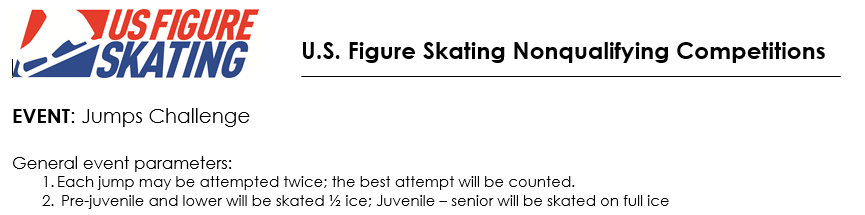 IJS SYSTEM WILL BE USED FOR Preliminary to Senior.  The 6.0 System will be used for Beginner through Pre-Preliminary.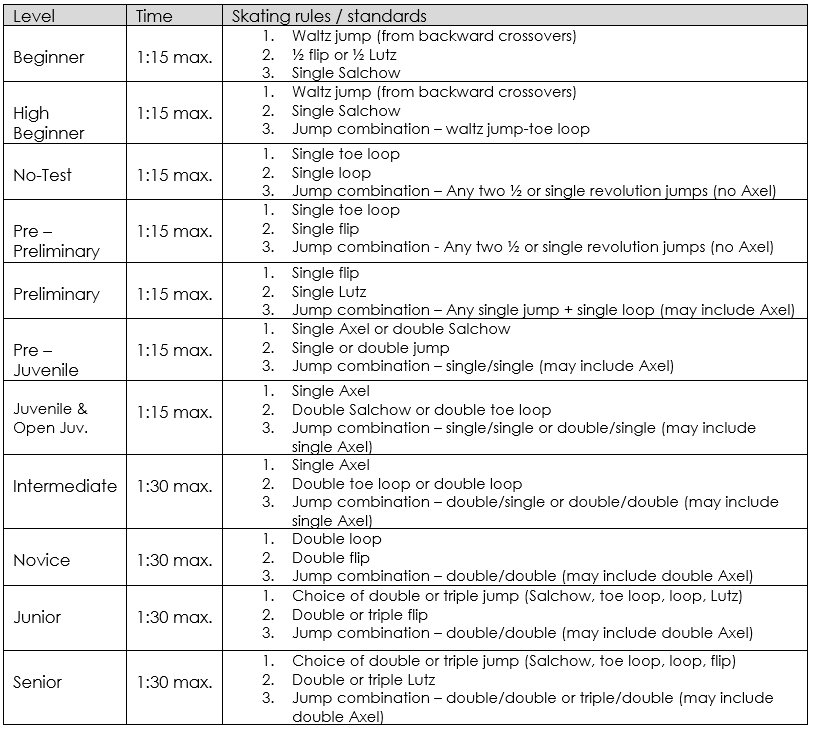 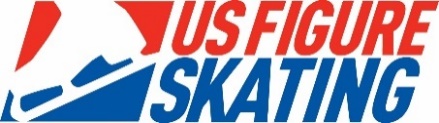 EVENT:  Showcase Events – Light Entertainment EventsFormat: Showcase program that should express a carefree concept or storyline designed to uplift and entertain the audience through related skating movements, gestures and physical actions. Props and scenery are permitted.General event parameters:  Level will be determined by the highest free skate or dance (solo or partnered) test passed.  Skaters may compete at the highest level they have passed, or skate up to one level higher. The determination of level will be based upon test requirement at the entry deadline.Current guidelines and procedures for nonqualifying showcase competitions can be found at www.usfigureskating.org, under “Programs” on the National Showcase page. EVENT:  Showcase Events – Dramatic Entertainment EventsFormat: Programs should express intense emotional connection and investment in the music, choreography and theme concept through related skating movements, gestures, and physical actions. The entire gamut of emotions may be expressed including intense joy and/or introspectiveness.Props and scenery ARE permitted.General event parameters:  Level will be determined by the highest free skate or dance (solo or partnered) test passed, as listed in the table below.  Skaters may compete at the highest level they have passed, or skate up to one level higher. The determination of level will be based upon test requirement at the entry deadline.Current guidelines and procedures for nonqualifying showcase competitions can be found at www.usfigureskating.org, under “Programs” on the National Showcase page. EVENT:  Showcase Events – Duet EventsFormat: Duets are theatrical or artistic performances by any competitors. Props and scenery ARE permitted.General event parameters:  Level will be determined by the highest free skate or dance (solo or partnered) test passed.  Skaters may compete at the highest level they have passed, or skate up to one level higher.The determination of level will be based upon test requirement at the entry deadlineCurrent guidelines and procedures for nonqualifying showcase competitions can be found at www.usfigureskating.org, under “Programs” on the National Showcase page.EVENT:  Showcase Events – Interpretive EventsFormat: Interpretive is a performance choreographed by the competitor, unaccompanied and unassisted, to music supplied by the competition committee / LOC.  Programs should incorporate various elements of expressive movement and skating moves, to enhance the skater’s interpretation of the music, rather than technical elements.The music will be played continuously during a 30-minute off-ice session in a room and twice during an on-ice warm-up prior to the performance.  The room will be attended only by the adult monitor assigned to play the music and the competing skaters.After the warm up, skaters will go back to a room, with no music being played. Skaters will be brought to the ice when the previous skater finishes. All competitors in an event will interpret the same music. Props are permitted but must be brought into the room prior to listening to the music, and be taken to the ice only when the skater is called to perform. Props may not be pre-positioned on the performance surface.Current guidelines and procedures for nonqualifying showcase competitions can be found at www.usfigureskating.org, under “Programs” on the National Showcase page. Interpretative Events Timing:Showcase Event LevelsExcept for Adult events, skaters must compete at the highest level for which they qualify.* For the US Adult Championships and adult sectional championships, skaters must meet the test requirements for the level at which they want to compete; rules 2540-2552 apply,; and the same level must be chosen for all showcase events at the competition (for example, a skater may not compete in Masters Dramatic Entertainment and Adult Gold Light Entertainment events at the same competition). Adult athletes wishing to be grandfathered into a higher level based on participation at the Adult Championships or National Showcase prior to 4/30/17 may make this request to the National Vice Chair for National Showcase. For all other competitions, skaters must compete at their test level or one level higher, per the above chart. For Basic Skills levels and events, please refer to the U.S. Figure Skating Compete USA Competition Manual for Showcase event levels, elements, qualifications, program lengths and descriptions. For events offered, refer to the competition announcementMini Production Ensembles: are theatrical performances by three to seven competitors. Props and Scenery ARE permitted. Programs are performed under full arena lighting. Skaters may enter only one duet, one mini production ensemble and one production ensemble each. Production Ensembles: are theatrical performances by eight or more competitors. NOTE: Skaters may enter only one duet, one mini production ensemble and one production ensemble each. Props and Scenery ARE permitted. Programs are performed under full arena lighting.SYNCHRONIZED SKATING EVENTS2018-2019 Synchronized skating rules: http://www.usfsa.org/content/Synchro%20Elements%20updated%202017.pdfSPECIAL OLYMPICS EVENTSSPECIAL OLYMPICS: The Special Olympics portion of this competition will be conducted in accordance with the new Learn to Skate USA competition rule book and the current Special Olympics Winter Sports Rules. Skaters age 8 years and older are eligible to compete. Skaters will be divided into groups by skating ability (Level 1through Level 6). Skaters must be registered as Special Olympians through the Special Olympics Office. https://media.specialolympics.org/resources/sports-essentials/sport-rules/Sports-Essentials-Figure-Skating-Rules-2018-v2.pdf?_ga=2.89802399.524987425.1534963955-633065589.1533487434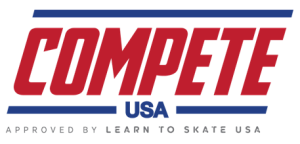 COMPETE USA EVENTSCompete USA Solo Free SkatePairs Compulsory/ElementsShowcase Solo Events:  Light and Dramatic ArtisticInterpretive Event Showcase DuetsThe 6.0 Majority Judging System will be used for: All Compete USA EventsThe 2019 Fort Collins Classic has been selected to be part of the 2019 Skate Colorado Compete USA Series2019 Skate Colorado Compete USA Series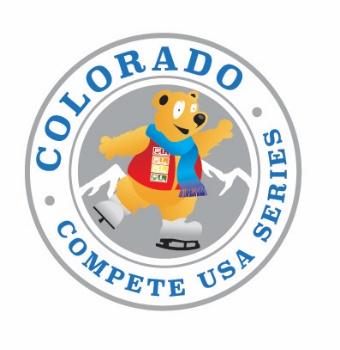 MISSION STATEMENT:  To provide an opportunity for Colorado skaters to develop their skating skills in a fun, competitive environment.  AWARDS:  During the competition season, skaters and teams/clubs will have the chance to compete at 8 different competitions and earn points for a final standing.  Trophies and medals will be awarded at the conclusion of the CSI Skate Colorado Compete USA competition. Skate Colorado Compete USA Series Team Banner (3x4) – 1st, 2nd, and 3rd place banners will be awarded to the club/skating school with the most points scored throughout the entire series (all 8 competitions) by skaters representing that club/skating school (points for clubs and skating schools located at the same rink will be added together to enhance and create more of a “team” concept).  Points will be awarded based upon the same system as the individual points. Only the top 10 team members’ OVERALL scores FOR THE ENTIRE SEASON will count toward the team points for the determination of the team trophy.  Tie breakers will be the same as the individual tie breakers.Free skate Program and Elements/Compulsory Series Point SystemA skater must enter BOTH the Free skate Program AND the Elements/Compulsory event IN THE SAME LEVEL in each of at least TWO of the EIGHT registered Skate Colorado Compete USA Competitions to be eligible for accumulating points.  Skaters must compete in a minimum of 2 competitions.  Only up to the best 4 scores (free skate and compulsory/elements added together) of the season will be totaled for the final score in the series.  Each event will have a maximum of six skaters.  Both youth and adults may accumulate points!The system for scoring points for the trophies will be as follows:1st place				6 points2nd place				5 points3rd place				4 points4th place				3 points5th place				2 points6th place				1 point* A skater will earn three points toward their overall standing each time the skaters enters a level that is higher than the level competed in at the previous competition throughout the duration of the series. In order to keep the extra three points he/she must compete in that level or higher in all subsequent competitions.  Move up points will be awarded for all 10 series events (even though the event point scores may not be one of the final four best scores).In the event that there is only one skater in an event, the skater will have the choice to skate alone OR move up a level to compete against other skaters, HOWEVER, THE SKATER WILL HAVE TO MOVE UP IN BOTH THE ELEMENTS/COMPULSORY MOVES AND THE PROGRAMS W/MUSIC EVENTS. In this case, those skaters will be allowed to move back to their original level to compete at the next competition and shall not be awarded the 3 point move up credit.If an event has 2-6 skaters, the points will be awarded as if there were six skaters in the group.  If there is only one skater in the group, that skater will be awarded three points.In case of a tie, the total number of skaters that the competitor has skated against throughout the series (all competitions and not just the competitions with the 4 best scores) will be the 1st tie breaker.  The total score for all free skate events during the season will be the 2nd tie breaker, the total score for all compulsory events during the season will be the 3rd tie breaker, and the number of levels increased throughout the season will be the 4th tie breaker.All points follow the skater throughout the series, so if a skater moves up to higher levels, the points follow the skater.  Once a skater moves up a level, they may not compete at a lower level unless they moved up as a result of having no other skaters in their group.Trophies will be awarded 1-3 in each level from Snowplow Sam through Free Skate 6 and Adult 1-6. The trophies will be awarded to the skaters at their level as of the last competition in which they compete.Rules and Format:COMPETITION ANNOUNCEMENTThe Skate Colorado Compete USA Competition Series is sponsored equally by the 8 participating ice rinks and/or U.S. Figure Skating member clubs.  Competition packages will be available at all participating ice rinks and/or via the club or rink websites.  Each competition will have its own entry forms and specific rules so please make sure to read the entire announcement for each competition.ELIGIBILITY RULES FOR PARTICIPANTSThe competition is open to ALL skaters who are current eligible (ER 1.00) members of either the Learn to Skate USA Program and/or are full members of U.S. Figure Skating. To be eligible, skaters must have submitted a membership application or be a member in good standing. Members of other organizations are eligible to compete but must be registered with the host Learn to Skate USA Program/Club or any other Learn to Skate USA Program/Club.  Eligibility will be based on skill level as of the closing date of entries. All Snowplow Sam through Basic 6 skaters are eligible to skate at highest level passed OR one level higher BUT not both levels in the same event during the same competition and NO official U.S. Figure Skating tests may have been passed including MIF or individual dances. All Pre-Free Skate through Free Skate 6 skaters are eligible to skate at highest level passed OR one level higher BUT not both levels in the same event during the same competition.  Skaters may have passed Pre-Preliminary MITF and no higher, Preliminary Dance and no higher, and may NOT have passed any U.S. FIGURE SKATING free skate tests.It is very important to the success of the series that skaters are placed in the correct divisions.  If, for whatever reason, the local organizing committee and/or their Chief Referee discover that a skater has been placed in a category that is below their class level, the chair and referee will have the option to move the skater to the proper division, even if this has to be done the day of the competition.  This will ensure that every event is as fair as possible to the competitors.SNOWPLOW SAM – BASIC 6 PROGRAM WITH MUSICFormat: The skating order of the required elements is optional. The elements are not restricted as to the number of times the element is executed or length of glides, number of revolutions, etc., unless otherwise specified. To be skated on full ice with music. The skater may use elements from a previous level.A 0.2 deduction will be taken for each element performed from a higher level. Bonus skills from the same level or below are allowed but will not be judged elements. Divide Snowplow Sam skaters by level (1-4), if registrations warrantPRE-FREE SKATE – FREE SKATE 1-6 PROGRAM WITH MUSICFormat: The skating order of the required elements is optional. The elements are not restricted as to the number of times an element is executed, length of glides, number of revolutions, etc., unless otherwise stated. Connecting steps and transitions should be demonstrated throughout the program. To be skated on full ice.The skater must demonstrate the required elements and may use but is not required to use any additional elements from previous levels. Bonus skills from the same level or below are allowed but will not be judged elements.A 0.2 deduction will be taken for each element performed from a higher level. Time 1:40 max. SNOWPLOW SAM – BASIC 6 ELEMENTSTwo format options for the Elements Event:Each skater will perform each element when directed by a judge/referee ORSkater will perform one element at a time in the order listed below (no excessive connecting steps or choreography)Judge/referee directed example: all skaters perform first element before moving on to the next and so on, or each skater performs all of the required elements before moving on to the next skater.To be skated on 1/3 to 1/2 ice (determined by the LOC) No musicDivide Snowplow Sam skaters by level (1-4), if registrations warrantAll elements must be skated in the order listed          PRE-FREE SKATE – FREE SKATE 1-6 COMPULSORY Format: In simple program form, using a limited number of connecting steps, the skating order of the required elements is optional.To be skated on ½ ice. No musicThe skater must demonstrate the required elements listed Bonus skills from the same level or below are allowed but will not be judged elements.A 0.2 deduction will be taken for each element performed from a higher level. Time: 1:15 maximumSHOWCASE EVENTS:  Compete USAGeneral event parameters:
6.0 Judging will be used. Deductions will be made for skaters including technical elements not permitted in the event description. * For specific guidelines regarding the conduct of Showcase competitions, refer to the Nonqualifying Showcase Guidelines posted on www.usfigureskating.org. Showcase categories may include:Levels can be subdivided, if necessary, depending on entry numbers and event set upDramatic entertainment: Showcase program utilizing intense emotional skating quality to depict choreographic theme. Light entertainment: Showcase program emphasizing such choreographic expressive qualities such as comedy, love and mime while incorporating skating skills. Duets: Theatrical/artistic performances by any competitors. . INTERPRETIVE Competition FormatThe Organizing Committee must pre-select and edit musical choices appropriate for these events. During the warm-up, skaters will hear the selection of music twice. Following the warm-up, all skaters except for the first skater will be escorted to a soundproof locker room or another area of the arena. The first skater will hear the music one more time and then perform a program to the music. As each skater performs, the next skater in line will be allowed to hear the music for the third time before they perform to the music. The listening skater will not be allowed to view the performing skater.Levels: Levels should be broken by ability with ages divided appropriately. Judging Rules: Skaters are judged on originality, pattern, technical (the ability to include jumps and spins) and music interpretation/expression.Spins and jumps performed must be appropriate to competition level. Time: Music Duration:  Basic 1-6: 1:00 Max                                          Pre-Free Skate - No Test: 1:00 Max                                          Pre-Preliminary - Preliminary: 1:00 Max        Coaching:  There is to be no instruction allowed during this event from coaches, parents, or fellow skaters. Staging area must be kept clear except for ice monitor and listening competitor.ADULT 1-6 FREE SKATE WITH MUSICGeneral event parameters: The skating order of the required elements is optional. The elements are not restricted to the number of times element is executed, or length of glides, number of revolutions, etc. unless otherwise stated. Connecting moves and steps should be demonstrated throughout the program.To be skated on full iceThe skater must demonstrate the required elements and may use, but is not required to use, any additional elements from previous (lower) levels. A 0.2 deduction will be taken for each required element MISSING and for those elements performed from a higher level.ADULT BEGINNER – BRONZE FREE SKATE PROGRAM WITH MUSIC               General event parameters: Skaters will skate to the music of their choice and vocal music is allowedTo be skated on full iceThe minimum number of required spin revolutions is indicated in parentheses following the spin description. Revolutions must be in position.ADULT 1-6, BEGINNER-BRONZE COMPULSORYThe skating order of the elements is optional. Element may only be attempted once.To be skated in simple program format with limited connecting steps, ½ ice. A 0.2 deduction will be taken for each element MISSING, REPEATED or from a higher levelEvent TypeEntry FeeCommentsFirst IJS Event$115.00Additional IJS Event$50.00First 6.0 Event$100.00$50/skater for Artistic DuetAdditional 6.0 Events$45.00$20/skater for Artistic DuetPairs as only Event$50.00Per SkaterPairs as second Event*$25.00Per SkaterFirst Compete USA Event$60.00Additional Compete USA Event$30.00Synchronized Teams, Group Ensembles, and Mini Ens.$100.00 + $5/skaterSpecial Olympics First Event$40Special Olympics 2nd Event$25EARLY BIRD DISCOUNT-$10Registered by February 10thLate fee/change fee$25Late registration or change after March 4th.Late PPC/Music Upload Fee$15PPC and/or music not uploaded by March 4thPRACTICE ICE FEESPRACTICE ICE FEESPRACTICE ICE FEESPRACTICE ICE FEESPractice ice - 30 minOn or before March 4: 
$15March 5- April 3rd:
$18Start of competition:
$20Warm up ice - 20 minOn or before March 4: 
$12March 5th - April 3rd:
$14Start of competition:
$15Compete USA ice – 15 minOn or before March 4: 
$6March 5th - April 3rd:
$8Start of competition:
$10Synchro ice - 30 minOn/before March 4th: 
$100 per teamN/AN/AChief RefereeHannah Katzhannahekatz@gmail.com ChairKelly CannKelly.cann79@gmail.com(970) 237-9842Co-ChairAmy Aspelundaspelua@yahoo.comPractice IceKelly CannPrograms & AdsMarci Pilonmpilon@rocketmail.com   (970) 980-9407VendorCarol Hartmancovakey@comcast.net (970) 290-3809LevelProgram DurationPre-juvenile and below1:00 maximumJuvenile - Senior1:30 maximumTeen and young adult1:30 maximumAll adult events1:30 maximumEventMust meet requirements*Must have passed Free Skating or Dance test (solo or partnered standard track)Must not have passedFree Skate or Dance (solo or partnered) Test or higherAgeTimeNo Test(does not qualify for National Showcase)No Free Skate test passedPre-Preliminary Free SkateAny Free DanceNo age restriction1:30 maxPre-Preliminary(does not qualify for National Showcase)Pre-Preliminary Free SkatePreliminary Free SkateAny Free DanceNo age restriction1:30 maxPreliminaryPreliminary Free SkatePre Juvenile Free SkateORJuvenile Free DanceNo minimumage(max age 20)1:40 maxPre JuvenilePre Juvenile Free SkateJuvenile Free SkateORJuvenile Free DanceNo minimumage(max age 20)1:40 maxJuvenileJuvenile Free SkateORJuvenile Free DanceIntermediate Free SkateORIntermediate Free DanceUnder 13 2:10 maxTeenJuvenile Free SkateORJuvenile Free DanceIntermediate Free SkateORIntermediate Free Dance13-172:10 maxIntermediateIntermediate Free SkateORIntermediate Free DanceNovice Free SkateORNovice Free Dance17 and under2:10 maxYoung AdultJuvenile Free SkateORJuvenile Free DanceNovice Free SkateORNovice Free Dance18-202:10 maxNoviceNovice Free SkateORNovice Free DanceJunior Free SkateORJunior Free Dance2:10 maxJuniorJunior Free SkateORJunior Free DanceSenior Free SkateORSenior Free Dance2:40 maxSeniorSenior Free SkateORSenior Free Dance2:40 maxEventMust meet requirements*Must have passed Free Skate or Dance Test (solo or partnered, standard, adult, or masters track)Must not have passedFree Skate or Dance Test (solo or partnered; standard, adult, or masters track) or higherAgeTimeAdult Pre-Bronze(does not qualify for National Showcase)Adult Pre-Bronze Free Skate ORPre-Preiminary Free SkateAdult Bronze Free Skate Preliminary Free SkateORAny Free Dance21 and older1:40 maxAdult BronzeAdult Bronze Free SkatePreliminary Free SkateJuvenile Free DanceORPre-Bronze Dance Test (prior to 4/30/17)Adult Silver Free SkatePre Juvenile Free SkateAdult Silver Free DanceIntermediate Free DancePreliminary Free Dance (prior to 9/2/2000)OR 
3rd Figure (prior to 10/1/77) 21 and older1:40 maxAdult SilverAdult Silver Free SkateJuvenile Free Skate (prior to 10/1/94)Pre Juvenile Free SkateAdult Silver Free DanceIntermediate Free DancePreliminary Free Dance (prior to 9/2/2000)OR3rd Figure (prior to 10/1/77)Adult Gold Free SkateJuvenile Free Skate (On/after 10/1/94)Adult Gold Free DanceNovice Free DanceBronze Free Dance (prior to 9/2/2000)OR4th Figure (prior to 10/1/77)21 and older1:40 maxAdult GoldAdult Gold Free SkateJuvenile Free SkateAdult Gold Free DanceNovice Free DanceOR3rd Figure (prior to 10/1//77)Intermediate FS (on/after 10/1/91)Junior Free DanceSilver Free Dance (Prior to 9/2/2000)OR5th Figure Test (prior to 10/1/77)21 and older1:40 maxMastersIntermediate Free SkateAdult Gold Free DanceJunior Free DanceSilver Free Dance (Prior to 9/2/2000)3rd Figure Test (prior to 10/1/77)OR8th Figure Test (10/1/77-9/30/79)21 and older1:40 maxEVENTLEVEL/REQUIREMENTAGETIME (Min/sec)MINI ENSEMBLESOPENOPEN3:10GROUP ENSEMBLESOPENOPEN5:30Denver Invitational (South Suburban)Date:  March 16-17, 2019www.denverfsc.org6580 So. Vine StreetCentennial, CO 80121Competition Chair:  Lisa Maylisa@denverfsc.org  (720) 272-0290Competition Application Deadline:  Feb 3, 2019Ft. Collins Classic (EPIC)Date:  April 4-7, 2019www.fortcollinsfsc.org1801 RiversideFort Collins, CO 80525Competition Chair:  Kelly Cannkelly.cann79@gmail.com (970) 237-9842Competition Application Deadline:  March 4, 2019Colorado College Cup (Honnen Ice Arena)Date:  May 18, 2019http:/www.coloradocollege.edu/other/honnen14 Cache La Poudre St.Colorado Springs, CO 80903Competition Chair:  Linda Alexander/Donna Schoonlalexander@coloradocollege.edu or dschoon499@gmail.com (719) 389-6156Competition Application Deadline:  April 18, 2019Front Range Invitational (Greeley Ice Haus)Date:  June 1, 2019www.mountainviewskatingclub.com900 8th AvenueGreeley, CO 80633Competition Chair:  Leah Hurstcompetition@mountainviewskatingclub.com (970) 616-9101Competition Application Deadline:  May 12, 2019Broadmoor Open (World Arena)Date:  June 23, 2019www.broadmoorskatingclub.com3185 Venetucci BlvdColorado Springs, CO 80906Competition Chair:  Barbara BradleyHoneyB23@aol.com719-540-5655Competition Application Deadline:  April 29, 2019Rocky Mountain Championships (Ice Centre at the Promenade)Date:  Aug 3-4, 2019www.rockymountainfsc.org 10710 Westminster BlvdWestminster, CO 80020Competition Chair:  Alexandra GilliamATGilliam2020@gmail.com 303-817-2821Competition Application Deadline:  June 14, 2019Colorado GoldDate:  August 11, 2019www.coloradoskatingclub.net 6580 So. Vine StreetCentennial, CO 80121Competition Chair:  Valerie Powell / Mike Maciolekvailval@comcast.net / mcmaciolek@hotmail.com(303) 596-0339 / (303) 915-9570Competition Application Deadline:  July 8, 2019Colorado Springs Invitational (Monument Ice Rinks)Date:  September 15, 2019www.centennialskatingclub.org16240 Old Denver HighwayMonument, CO 80132Competition Chair:  Lisa LandonLisa_landon@comcast.net(719) 659-0912Competition Application Deadline:   Aug 5, 2019*** All 2019 Skate Colorado Compete USA Competition Series awards will be presented at the conclusion of this competition ***LevelTime Skating rules/standardsSnowplow Sam 1:10 max.March followed by a two-foot glide and dipForward two-foot swizzles, 2-3 in a rowForward snowplow stopBackward wiggles, 2-6 in a row    Basic 11:10 max.Forward two-foot glide and dipForward two-foot swizzles, 6-8 in a rowBeginning snowplow stop on two-feet or one-footBackward wiggles, 6-8 in a row  Basic 21:10 max.Forward one-foot glide (no variations), either footScooter pushes, right and left foot, 2-3 each footMoving snowplow stopTwo-foot turn in place, forward to backwardBackward two-foot swizzles, 6-8 in a row  Basic 31:10 max.Beginning forward stroking showing correct use of blade Forward ½ swizzle pumps on a circle, either clockwise or counterclockwise, 4-6 consecutive  Forward slalom  Moving forward to backward two-foot turn on a circle   Beginning backward one-foot glide, either footBasic 41:10 max.Forward outside edge on a circle, clockwise or counterclockwiseForward crossovers, 4-6 consecutive, clockwise and counterclockwiseBackward ½ swizzle pumps on a circle, either clockwise or counterclockwise, 4-6 consecutive  Backward one-foot glides (no variations), right and leftBeginning two-foot spin, maximum 4 revolutions  Basic 51:10 max.Backward outside edge on a circle, clockwise or counterclockwiseBackward crossovers, 4-6 consecutive, clockwise and counterclockwise Forward outside three-turn, right and leftAdvanced two-foot spin, minimum 4 revolutionsHockey stopBasic 61:10 max.Forward inside three-turn, right and leftBunny HopBasic forward spiral on a straight line (no variations), right or leftBeginning one-foot spin, maximum 3 revolutions, optional entry and free leg positionT-stop, right or leftLevelTime Skating rules/standardsPre-Free Skate1:40 max.Two forward crossovers into a forward inside Mohawk, step down and cross behind, step into one backward crossover and step to a forward inside edge, clockwise and counterclockwiseBasic one-foot upright spin, optional entry and free-foot position- minimum 3 revolutionsMazurka Waltz jumpNOT ALLOWED -Waltz jump, side toe hop, waltz jumpFree Skate 11:40 max.Forward stroking, 4-6 consecutive powerful strokesOne-foot upright spin, entry from backward crossovers, with free foot in crossed leg position (scratch spin) - minimum 4 revolutionsToe loop jumpHalf flip jumpNOT ALLOWED – Waltz jump/toe loop combinationFree Skate 21:40 max.Alternating forward outside spiral (right and left) and forward inside spiral (right and left) on a continuous axis Beginning back spin- maximum 2 revolutionsHalf LutzSalchow jumpNOT ALLOWED – Salchow/toe loop combination Free Skate 31:40 max.Alternating Mohawk/crossover sequence, right to left and left to rightAdvanced back spin with free foot in crossed leg position, minimum 3 revolutionsLoop jumpWaltz jump/toe loop or Salchow/toe loop jump combinationNOT ALLOWED – Waltz/loop combinationFree Skate 41:40 max.Forward power 3's, 2-3 consecutive sets, right or leftSit spin – minimum 3 revolutionsHalf Loop jumpFlip jumpNOT ALLOWED – Waltz/half-loop/Salchow sequence Free Skate 51:40 max.Backward outside three-turn, Mohawk (backward power three-turn), both directionsCamel spin – minimum 3 revolutions Waltz-loop jump combination Lutz jumpFree Skate 61:40 max.Creative step sequence using a variety of three turns, Mohawks and toe steps Camel, sit spin combination - minimum of 4 revolutions totalWaltz jump/ half-loop/Salchow jump sequenceBeginning Axel jumpLevelTime Skating rules/standardsSnowplow Sam 1:00 max.March followed by a two-foot glide and dipForward two-foot swizzles, 2-3 in a rowForward snowplow stopBackward wiggles, 2-6 in a row  Basic 11:00 max.Forward two-foot glide and dipForward two-foot swizzles, 6-8 in a rowBeginning snowplow stop on two-feet or one-footBackward wiggles, 6-8 in a row  Basic 21:00 max.Forward one-foot glide (no variations), either footScooter pushes, right and left foot, 2-3 each footMoving snowplow stopTwo-foot turn in place, forward to backwardBackward two-foot swizzles, 6-8 in a row  Basic 31:00 max.Beginning forward stroking showing correct use of bladeForward ½ swizzle pumps on a circle, either clockwise or counterclockwise, 4-6 consecutive  Forward slalom  Moving forward to backward two-foot turn on a circle   Beginning backward one-foot glide, either footBasic 41:00 max.Forward outside edge on a circle, clockwise or counterclockwiseForward crossovers, 4-6 consecutive, clockwise and counterclockwiseBackward ½ swizzle pumps on a circle, either clockwise or counterclockwise, 4-6 consecutive  Backward one-foot glides (no variations), right and leftBeginning two-foot spin, maximum 4 revolutions Basic 51:00 max.Backward outside edge on a circle, clockwise or counterclockwiseBackward crossovers, 4-6 consecutive, clockwise and counterclockwise Forward outside three-turn, right and leftAdvanced two-foot spin, minimum 4 revolutionsHockey stopBasic 61:00 max.Forward inside three-turn, right and leftBunny HopBasic forward spiral on a straight line (no variations), right or leftBeginning one-foot spin, maximum 3 revolutions, optional free leg held position and entryT-stop, right or leftLevelTime Skating rules/standardsPre-Free Skate1:15 max.Forward inside open Mohawk from a standstill position (R to L and L to R)Two forward crossovers into a forward inside Mohawk, step down and cross behind, step into one backward crossover and step to a forward inside edge, clockwise and counterclockwiseBasic one-foot upright spin, optional entry and free-foot position - minimum 3 revolutionsMazurka Waltz jump Free Skate 11:15 max.Forward stroking, 4-6 consecutive powerful strokesBackward outside three-turns, right and leftOne-foot upright spin, entry from backward crossovers, with free foot in crossed leg position (scratch spin) - minimum 4 revolutionsToe loopHalf flip jump Free Skate 21:15 max.Alternating forward outside spiral (right and left) and forward inside spiral (right and left) on a continuous axis Backward inside three-turns, right and leftBeginning back spin- maximum 2 revolutionsHalf LutzSalchow jumpFree Skate 31:15 max.Alternating Mohawk/crossover sequence, right to left and left to rightWaltz three-turns, 2 sets clockwise and 2 sets counterclockwise Advanced back spin with free foot in crossed leg position- minimum 3 revolutionsLoop jumpWaltz jump/toe loop or Salchow/toe loop jump combination  Free Skate 41:15 max.Forward power 3's, 2-3 consecutive sets, right or leftSit spin - minimum 3 revolutionsHalf loop jumpFlip jump Free Skate 51:15 max.Backward outside three-turn, Mohawk (backward power three-turn), both directionsCamel spin - minimum 3 revolutionsWaltz jump-loop jump combination Lutz jumpFree Skate 61:15 max.Forward power pulls, minimum 3 on each footCamel, sit spin combination - minimum of 4 revolutions totalWaltz jump, ½ loop, Salchow jump sequenceBeginning Axel jumpLEVELELEMENTSQUALIFICATIONSPROGRAM LENGTHBasic 1-6 Elements only from Basic 1-6 curriculumMay not have passed any higher than Basic 6 level.Time: 1:00 max.Pre-Free Skate-Free Skate 6/ Beginner/High Beginner/ Adult 1-63 jump maximum. ½ rotation jumps only, plus the following full rotation jumps: Salchow and toe loop.May not have passed any official U.S. Figure Skating free skate tests. Time: 1:30 max.No Test/Pre-Preliminary/No prescribed or restricted elements.Must have passed no higher than U.S. Figure Skating Pre-Preliminary.Time: 1:30 max.Adult Pre-BronzeAdult BronzePreliminary No prescribed or restricted elements.Must have passed no higher than Adult Pre Bronze free skate test, Adult Bronze, or Preliminary.Time: 1:40 max.LevelTime ElementsAdult 11:40 MaxForward MarchingForward two-foot glideForward swizzle (4-6 in a row)Forward snowplow stop – two feet or one footAdult 21:40 MaxForward skating across the width of the iceForward one-foot glidesForward slalomBackward skatingBackward swizzles, 4-6 in a rowAdult 31:40 MaxForward stroking using the blade properlyForward half-swizzle pumps on the circle, 6 to 8 in a row, clockwise and counterclockwiseBackward skating to a long two-foot glideForward chasses on a circle, clockwise and counterclockwiseBackward snowplow stop, Right and LeftAdult 41:40 MaxForward outside edge on a circle, right and leftForward inside edge on a circle, right and leftForward crossovers, clockwise and counterclockwiseBackward one-foot glides, right and leftHockey stop, both directionsAdult 51:40 MaxBackward outside edge on a circle, right and leftBackward inside edge on a circle, right and leftBackward crossovers, clockwise and counterclockwiseForward outside three-turn, right and leftBeginning two-foot spinAdult 61:40 MaxForward stroking with crossover end patternsBackward stroking with crossover end patternsForward inside three-turn, right and leftT-stopLungeTwo-foot spin into one-foot spin (min 2 revs on 1 foot)LevelJumpsSpinsStep SequencesQualificationsAdult Beginner1:40 MaximumMax. 4 jump elementsJumps limited to bunny hop, mazurka, ballet and Waltz jumpMax 1 combination or sequence consisting of only the allowed listed jumpsMax. 2 of any same jumpMax. 2 spinsTwo forward upright spins, no change of foot, no flying entry (Min. 3 revolutions)Connecting moves and steps should be demonstrated throughout the programSkaters may not have passed tests higher than U.S. Figure Skating Learn to Skate USA Free Skate 1 Adult High Beginner1:40 MaximumMax 4 jump elements:Jumps limited to bunny hop, mazurka, ballet, stag, split, waltz, ½ flip, ½ LutzMax 1 combination or sequence consisting of only the allowed listed jumpsMax. 2 of any same type jump.Max 2 spins:Two upright spins, change of foot optional, no flying entry (Min. 3 revolutions)Connecting moves and steps should be demonstrated throughout the programSkaters may not have passed any U.S. Figure Skating Free Skate testsAdult Pre-Bronze1:40 MaximumMax 4 Jump Elements:Jump combinations and sequences are optional, but no more than 2 combinations or sequences may be included 1 jump combination/sequence may consist of three jumps, and the other may have only two jumps. Each jump may be repeated only once and only as part of a combination or sequence (maximum of 2 of any jump) Only single and half-revolution jumps are allowed No single Lutz, single Axel or double jumps are allowed Max 2 Spins:Max Level 1Spins must be of different character (for definition, see U.S. Figure Skating rule 4103 E) Connecting steps throughout the program are required Skaters may not have passed tests higher than U.S. Figure Skating Adult Pre-Bronze  or Pre-Preliminary Free Skate Adult Bronze1:50 maximumMax 4 Jump Elements:Max 2 combinations or sequences;  1 combination/sequence may consist of three jumps, and the other may have only two jumps Each jump may be repeated only once, and only as part of a combination or sequence (maximum of 2 of any jump)  All single jumps are permitted (except single Axel) No single Axel, double or triple jumps are permittedMax 2 Spins:Max Level 1Spins must be of different character (for definition, see U.S. Figure Skating rule 4103 (E)) Min 3 revs total if no change of foot Min 3 revs each foot if change of foot Min 2 revs in each positionNo flying spins are permittedMax 1 Sequence:Choreographic Step SequenceMust use at least ½ ice surface May include Moves in the Field and spirals Skaters may not have passed tests higher than U.S. Figure Skating Adult Bronze or Preliminary Free SkateLevelTime ElementsAdult 11:30 Max.Forward MarchingForward two-foot glideForward swizzle (4-6 in a row)Forward snowplow stop – two feet or one footAdult 21:30 Max.Forward skating across the width of the iceForward one-foot glidesForward slalomBackward skatingBackward swizzles, 4-6 in a rowAdult 31:30 Max.Forward stroking using the blade properlyForward half-swizzle pumps on the circle, 6 to 8 in a row, clockwise and counterclockwiseForward chasses on a circle, clockwise and counterclockwiseBackward skating to a long two-foot glideBackward snowplow stop, Right and LeftAdult 41:30 Max.Forward outside edge on a circle, right and leftForward inside edge on a circle, right and leftForward crossovers, clockwise and counterclockwiseHockey stop, both directionsBackward one-foot glides, right and leftAdult 51:30 Max.Backward outside edge and backward inside edge on a circle, right and leftBackward crossovers, clockwise and counterclockwiseForward outside three-turn, right and leftBeginning two-foot spin (min 2 revs)Adult 61:30 Max.Forward stroking with crossover end patternsBackward stroking with crossover end patternsForward inside three-turn, right and leftT-stopLungeTwo-foot spin into one-foot spin (min 2 revs on 1 foot)Adult Beginner1:30 Max.Bunny hop MazurkaForward beginning one-foot spin from backward crossovers (min 2 revs)Forward moving inside open Mohawk (right and left) – heel to instepAlternating right and left forward outside and inside edges across the width of the ice (one outside edge, right and left, one inside edge, right and left) Adult High Beginner1:30 Max.Waltz Jump½ FlipForward upright spin – minimum 3 revolutionsBackward outside three- turn, right and leftAlternating right and left backward outside and inside edges across the width of the ice (one outside edge, right and left, one inside edge, right and left)Adult Pre-Bronze1:30 Max.Toe loop jumpJump combination or sequence consisting of only ½ revolution jumps (half loop is considered a full revolution jump) – maximum of 2 jumps in combination and 3 jumps in a sequenceForward upright spin - minimum 3 revolutionsTwo forward crossovers into a forward inside Mohawk, step down, cross behind, step into one backward crossover and step to a forward inside edge, clockwise and counterclockwiseForward spiral (any edge)Adult Bronze1:30 Max.Salchow jumpWaltz jump – toe loop combination jumpBackward Upright Spin – entry optional (Min. 3 revolutions) Backward inside three-turn, right and left Spiral sequence (Minimum 2 spirals)- must change edge or foot 